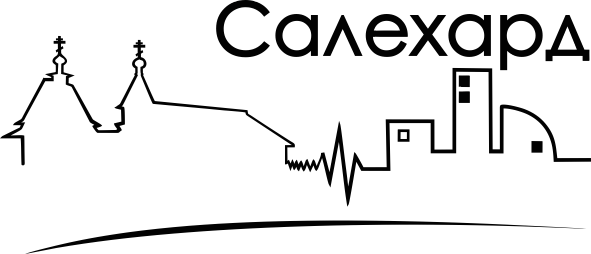 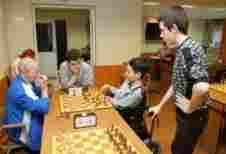 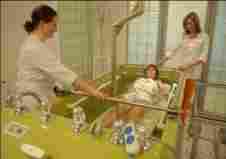 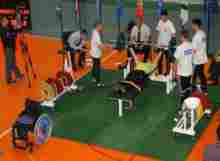 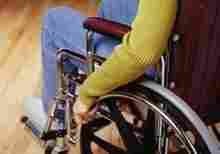 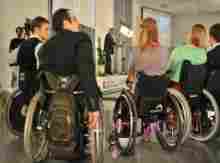 ДОКЛАДО СОЦИАЛЬНО-ЭКОНОМИЧЕСКОМ ПОЛОЖЕНИИ ИНВАЛИДОВ В МУНИЦИПАЛЬНОМ ОБРАЗОВАНИИ ГОРОД САЛЕХАРД В 2016 ГОДУ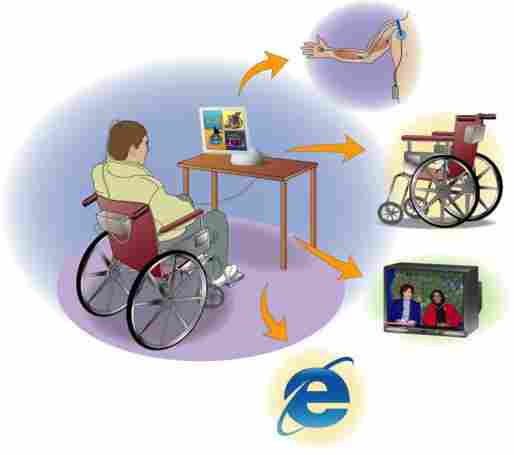 Департамент по труду и социальной защите населения Администрации муниципального образования город СалехардСОДЕРЖАНИЕДинамика численности инвалидов и структура инвалидности в муниципальном образовании город СалехардДинамика численности инвалидов в муниципальном образовании город Салехард.По данным департамента по труду и социальной защите населения Администрации муниципального образования город Салехард (далее – Департамент) на территории города Салехарда численность инвалидов на 31 декабря 2016 года составляет 1 665 человек (2015 год – 1 437 чел., 2014 – 1 457, 2013 – 1 591, 2012 – 1 761). Из общего количества инвалидов около 12-15% - это дети-инвалиды – 240 (2015 – 216, 2014 – 191, 2013 – 189, 2012 – 177). На протяжении последних пяти лет наблюдается периодический спад и увеличение удельного веса инвалидов от общей численности населения города, пик данного показателя приходится на 2012 год, при этом численность детей-инвалидов стабильно растет. Ежегодный рост численности детей-инвалидов в среднем составляет 8,01%, самое наибольшее увеличение за 2015 год на 13,09%, но за 2014 год увеличение самое наименьшее – 1,06%. За последние пять лет рост численности детей-инвалидов составляет 35,6%, инвалидов старше 18 лет - на 1,3%.Сравнительный анализ количества инвалидов в 2012-2016 годах2. Показатели уровня и структуры первичной инвалидностивзрослого населения в муниципальном образовании город СалехардВ течение 2016 года в учреждении медико-социальной экспертизы лиц, проживающих на территории муниципального образования город Салехард, было освидетельствовано 603 человека.Численность лиц, впервые признанных инвалидами старше 18 лет, в 2013 году составляет 36,4 на 10 тысяч населения по отношению к среднегодовой постоянной численности взрослого населения в г. Салехарде, в 2014 году отмечается снижение первичной инвалидности, численность таких инвалидов составляет 28,3, в 2015 году вновь отмечен рост первичной инвалидности - 33,3 на 10 тысяч, а в 2016 году наблюдается некоторое уменьшение: до 28,3 на 10 тысяч человек.В период с 2013 по 2016 год наблюдалось изменение данного показателя, в 2014 году по сравнению с 2013 годом показатель снизился на 7,8; в 2015 - вырос на 4,7; и в 2016 - снизился на 5,0 по сравнению с 2015 годом. По итогам 2013-2016 годов сократилась и численность первично освидетельствованных граждан - на 22 (с 149 человек - в 2013 году, до 127 - в 2016).Уровень первичной инвалидности, на 10 000 населенияУровень первичной инвалидности по классам и группам болезнейПри анализе структуры первичной инвалидности взрослого населения в связи с определенным классом или группой болезней за период с 2012 по 2016 год по-прежнему лидирующие позиции занимают болезни системы кровообращения, болезни костно-мышечной системы, злокачественные новообразования. При этом отмечается увеличение показателей болезней системы кровообращения в 2014 году по сравнению с 2013 годом и тенденция к снижению - в последующие годы: на 17,5 - в 2015 году, и незначительный рост: на 2,4 - в 2016 году.  В динамике с 2013 по 2016 год, при анализе показателей отмечается рост злокачественных новообразований: в 2015 - на 10,4 по сравнению с предыдущим годом, в 2016 – на 4,3 по сравнению с 2015 годом.Снижается показатель болезней костно-мышечной системы и соединительной ткани, особенно в 2015 году, на 6,6 по сравнению с 2014, и на 3,2 в 2016 по сравнению с 2015 годом.Сравнительный анализ уровня первичной инвалидности по классам и основным группам болезней в период с 2012 по 2016 годы (%)Структура инвалидности взрослого населенияпо половой принадлежности среди инвалидов трудоспособного возраста и пенсионного возрастаПервичная  инвалидность по половой принадлежности характеризуется преобладанием инвалидности среди мужского населения во все годы. Анализируя структуру инвалидности взрослого населения по половой принадлежности, необходимо отметить, что среди населения женского пола отмечается снижение показателей в 2014 году - на 8,0 по сравнению с 2013 годом, некоторое увеличение в 2015 году (на 4,2) и снижение в 2016 году (на 2,3), тогда как среди мужского населения имеется тенденция к увеличению показателя.Структура инвалидности по тяжести инвалидности (%)Удельный вес инвалидов по группам инвалидности имеет следующее соотношение: с 2013 по 2015 год 1 место занимают инвалиды 3 группы, 2 место - 2 группы и на 3 месте инвалиды 1 группы, в 2016 году соотношение изменилось в сторону утяжеления инвалидности: 1 место занимает инвалидность 2 группы, на 2 месте - 3 группы и на 3 месте – 1 группа инвалидности.Уровень первичной инвалидности взрослого населения (%)Анализ структуры инвалидности по возрастным группам показал стабильное преобладание лиц пенсионного возраста во все годы, причем данный показатель имеет тенденцию к увеличению в 2014 году на 5,9 по сравнению с 2013 годом и удерживается на примерно одинаковом уровне до 2016 года. Уровень же первичной инвалидности трудоспособного возраста постепенно падает: в 2014 - на 5.9 по сравнению с 2013, и так же удерживается примерно на одном уровне до 2016 года.3. Показатели уровня и структуры первичной инвалидностидетского населения в муниципальном образовании город СалехардЗа 2016 год в бюро №1 всего освидетельствован 161 человек в возрасте до 18 лет: из них первично для определения категории «ребенок-инвалид» – 31 человек.Численность детей в возрасте до 18 лет, впервые признанных инвалидами в 2013 году, составляет 17,9 на 10 тысяч детского населения, в 2014 отмечается резкое увеличение детей, впервые признанных инвалидами, на 13,2, затем, в 2015 году, происходит значительное снижение: на 12,1, а в 2016 году - вновь рост показателя - на 6,8.Данный показатель связан, в первую очередь, с увеличением численности детей в возрасте до 18 лет, направленных для установления инвалидности впервые в 2014 и в 2016 годах, а так же с изменением нормативно-правовых документов в 2014 и 2015 годах.Динамика численности детей, впервые признанных инвалидами,в 2012 – 2016 годах Уровень первичной инвалидности по классам и группам болезнейПри анализе структуры первичной инвалидности детского населения в связи с определенным классом или группой болезней в период с 2012 по 2016 год лидирующие позиции занимают психические расстройства, болезни нервной системы, болезни глаза, врожденные аномалии. В 2016 году следует отметить резкое уменьшение показателей болезни глаза, более, чем в два раза, по сравнению с 2014 годом.В 2014 году отмечен резкий рост психических расстройств на 18 по сравнению с 2013 годом. В последующие годы показатель удерживается примерно на одном уровне. В 2016 году отмечается рост инвалидности вследствие болезней нервной системы, увеличение в сравнении с прошлым годом на 76,9%.По прежнему в 2016 году на 1 месте в структуре первичной инвалидности детского населения по группам болезней, остаются болезни психического расстройства – 49, на 2 месте болезни нервной системы.Сравнительный анализ уровня первичной инвалидности по классам и группам болезней Структура инвалидности детского населения по возрасту и полуВ структуре первичной инвалидности детского населения по половой принадлежности наблюдается изменение тенденции: в 2013 году превалирование численности девочек над мальчиками, с 2014 года ситуация изменилась с точностью до наоборот – мальчиков, которым присвоена категория ребенок-инвалид, стало в два раза больше, чем девочек. В 2016 году также преобладают мальчики – 72; девочек, соответственно, более, чем в два раза, меньше – 30.В структуре первичной инвалидности детского населения по возрастным категориям в 2013 году преобладает возрастная категория от 4 до 7 лет, на 2 месте - от 0 до 3 лет, в 2014 и в 2015 на 1 место выходит категория от 0 до 3 лет, на 2 месте - от 4 до 7 лет, в 2016 году вновь лидирующее место занимает категория от 4 до 7 лет, на 2 месте - от 0 до 3 лет. Что же касается возрастной категории от 8 до 14 лет, то она занимает 3 место также следует отметить тенденцию к увеличению в 2016 году по сравнению с предыдущими годами. В возрастной категории 15 лет и старше - наименьшее количество инвалидов, кроме того, имеется тенденция к снижению от 2013 к 2016 году.По половой принадлежности наибольший удельный вес первичной инвалидности отмечается среди мальчиков в возрасте от 0 до 3 лет - в 2014 году, от 4 до 7 лет - в 2016, среди девочек пик инвалидности в возрасте от 4 до 7 лет приходится на 2013 год. В остальные годы уровень инвалидности среди девочек меньше, чем среди мальчиков. Структура первичной инвалидности по классам и группам болезнейСравнительный анализ структуры инвалидности детского населения по половой принадлежности Социально-экономическое положение инвалидовв муниципальном образовании город СалехардМатериально-бытовое положение инвалидовДля реализации направлений социальной защиты инвалидов в Российской Федерации действует многоуровневая система бюджетного финансирования. Часть мер социальной защиты установлена Федеральным законом от 24 ноября 1995 года №181-ФЗ «О социальной защите инвалидов в Российской Федерации» (предоставление 50% скидки по оплате жилищно-коммунальных услуг, обеспечение жильем), значительная часть – законодательством Ямало-Ненецкого автономного округа (далее – автономный округ). За счет местного бюджета обеспечивается создание доступной и безопасной для инвалидов городской инфраструктуры. По данным Департамента на территории муниципального образования город Салехард на 31 декабря 2016 года численность инвалидов составляет 1 665 человек, из них в качестве получателей мер социальной поддержки по категории «инвалид» - 1 420 человек.Разница между численностью получателей мер социальной поддержки и численностью имеющих право на меры социальной поддержки связана с тем, что граждане, имеющие инвалидность со сроком после продления справки медико-социальной экспертизы (МСЭ), не обращаются в Департамент за продлением мер социальной поддержки на новый срок инвалидности либо продлевают социальные выплаты позже установленной инвалидности. А также некоторые граждане предпочитают получение мер социальной поддержки по иным льготным основаниям, более выгодным для них.Количество инвалидов, пользующихся мерами социальной поддержкиСредний размер пенсии по инвалидности в 2016 году составил 14 841,83 руб., в 2015 - 12 282,81 руб., в 2014 - 10 952,68 руб., таким образом, в 2016 году рост по сравнению с предыдущим годом составляет 20,8%.Численность граждан, получивших пенсию по инвалидности (страховую, социальную), в 2016 году составила 701 человек, в 2015 - 666 человек, 2014 – 613, таким образом, в 2016 году количество получателей по сравнению с предыдущем годом увеличилось на 5,2%.Ежегодный рост среднего размера страховой пенсии по инвалидности составляет 12%.Дополнительным источником дохода для людей с инвалидностью является региональная социальная доплата к пенсии, которая устанавливается до величины прожиточного минимума пенсионера на финансовый год в автономном округе. Региональная доплата предоставляется пенсионерам, детям-инвалидам и детям, не достигшим возраста 18 лет (получатели социальной пенсии, пенсии по инвалидности, по случаю потери кормильца). В 2016 году прожиточный минимум для установления этой доплаты составлял 13 425 руб., а установленный прожиточный минимум для признания граждан малоимущими - 15 973 руб. В 2016 году региональную социальную доплату получали 39 инвалидов старше 18 лет (в 2015 – 30, в 2014 - 21). Необходимо отметить, что дети-инвалиды данной мерой социальной поддержки не пользуются ввиду того, что размер получаемых ими пенсионных выплат превышает прожиточный минимум для установления региональной социальной доплаты.Система мер социальной поддержки инвалидовВ муниципальном образовании город Салехард реализуется многоуровневая система социальной поддержки инвалидов. Как федеральным льготным категориям, инвалидам в соответствии с Федеральным законом от 24 ноября 1995 года №181-ФЗ «О социальной защите инвалидов в Российской Федерации» в 2016 году предоставлялись следующие меры социальной поддержки:50% возмещения оплаты жилищно-коммунальных услуг в виде ЖКВ;ежемесячная денежная выплата;льготное лекарственное обеспечение;обеспечение техническими средствами реабилитации и протезно-ортопедическими изделиями, санаторно-курортным лечением.В 2016 году возмещением на оплату жилищно-коммунальных услуг за счет средств федерального бюджета воспользовались 1 399 инвалидов и членов их семей. Сумма затрат на предоставление данных мер социальной поддержки составила 24 983,3 тыс. рублей.В среднем за 2016 год ежемесячно каждый инвалид получил социальную поддержку в виде жилищно-коммунальной выплаты, абонентской платы за телефон на сумму – 2 776,92 руб. (2013 год – 2 708,8 руб., 2014 - 2 706,91 руб., 2015 – 2 733,83 руб.). Каждая семья ребёнка-инвалида (льгота семейная) получила социальную поддержку в виде жилищно-коммунальной выплаты, абонентской платы за телефон на сумму – 6 727,78 руб. (2013 год – 6 476,3 руб., 2014 - 6 090,79 руб., 2015 – 6 582,27 руб.). Также в семье ребёнка-инвалида выплачивается ежемесячная компенсационная выплата одному из неработающих трудоспособных родителей по уходу за ребенком-инвалидом, размер которой составляет 12 431 руб., за 2016 год данной мерой воспользовались 102 родителя. Изменение среднего размера полученных социальных выплат связано с уменьшением окружных стандартов стоимости жилищно-коммунальных услуг в 2014 году, исходя из которых производится расчет жилищно-коммунальной выплаты.По линии Пенсионного Фонда средний размер ежемесячных денежных выплат в 2016 году составлял 1 616,15 руб. (2015 - 1 488,57 руб., 2014 - 1 374,18 руб., 2013 - 1471,35 руб.; 2012 - 1398, 83 руб.).Численность инвалидов - получателей ежемесячных денежных выплат в 2016 году -составила 1 903 человека (2015 – 1 765, 2014 - 1 662).Число инвалидов, обратившихся с заявлением об отказе от получения набора социальных услуг, либо его части, а также с заявлением о возобновлении предоставления набора социальных услуг, либо его части, предусмотренных Федеральным законом «О государственной социальной помощи», составило в 2016 году 84 человека (2015 – 113, 2014 – 95).С 01 февраля 2016 года произведена индексация размера страховых пенсий, в том числе и по инвалидности, исходя из роста потребительских цен за 2015 год. Коэффициент индексации – 4,0 (Федеральный закон Российской Федерации от 29.12.2015 № 385-ФЗ).С 01 апреля 2016 года произведена индексация размера социальных пенсий на коэффициент прогнозного уровня инфляции. Коэффициент индексации – 1,04 (Федеральный закон Российской Федерации от 29.12.2015 № 385-ФЗ).С 01 февраля 2016 года произведена индексация размера ежемесячных денежных выплат на коэффициент прогнозного уровня инфляции, равный 1,070, установленный Постановлением Правительства Российской Федерации от 28.01.2016 № 42.В дополнение к федеральным мерам социальной поддержки инвалиды в 2016 году получали ряд региональных мер социальной поддержки, установленных Законом Ямало-Ненецкого автономного округа от 03 ноября 2006 года № 62-ЗАО «О мерах социальной поддержки отдельных категорий граждан в Ямало-Ненецком автономном округе»:возмещение расходов в размере 50% оплаты занимаемой общей площади в жилых помещениях любой формы собственности в пределах регионального стандарта нормативной площади жилого помещения, семьям, имеющим детей-инвалидов;возмещение расходов в размере 50% оплаты коммунальных услуг независимо от вида жилищного фонда в пределах нормативов потребления коммунальных услуг, а в жилых домах, не имеющих центрального отопления, - оплаты топлива, приобретаемого в пределах норм, установленных для продажи населению,  семьям, имеющим детей-инвалидов;ежемесячная абонентная выплата семьям, имеющим детей-инвалидов;возмещение расходов по оплате проезда к месту проведения медико-социальной экспертизы (туда и обратно) в пределах территории автономного округа;возмещение расходов стоимости проезда по территории Российской Федерации один раз в календарный год на лечение детям-инвалидам в размере 100%;возмещение расходов оплаты приобретения автомобиля, а также фактических транспортных расходов по доставке транспортного средства до места жительства один раз в десять лет семьям, имеющим детей-инвалидов, но не более установленной законодательством суммы. Право на возмещение расходов по оплате приобретения транспортного средства имеют семьи, имеющие детей-инвалидов, достигших трехлетнего возраста и страдающих выраженным нарушением функций опорно-двигательного аппарата, с правом управления транспортным средством взрослыми членами семьи или законными представителями ребенка;ежегодная компенсация расходов, связанных с эксплуатацией предоставленных автотранспортных средств, в размере установленной законодательством суммы;ежемесячная компенсационная выплата одному из неработающих трудоспособных родителей (усыновителей, опекунов, попечителей), осуществляющих уход за ребенком-инвалидом, в размере минимальной заработной платы, предусмотренной региональным соглашением о минимальной заработной плате в автономном округе;возмещение расходов в размере 100% стоимости проезда по территории Российской Федерации один раз в два года к месту отдыха (лечения) неработающим инвалидам с детства, являющимся получателями социальной пенсии;на ежемесячное пособие на ребенка-инвалида имеет право один из родителей (усыновителей, опекунов, попечителей) на каждого рожденного, усыновленного, принятого под опеку (попечительство), совместно проживающего с ним ребенка-инвалида до достижения им возраста восемнадцати лет либо истечения срока признания ребенка инвалидом независимо от дохода семьи и назначения ежемесячного пособия на ребенка. Ежемесячное пособие на ребенка назначается, начиная с месяца установления инвалидности, если обращение за его назначением последовало не позднее шести месяцев с месяца установления инвалидности;в соответствии с Законом Ямало-Ненецкого автономного округа от 27 октября 2006 №55-ЗАО «О государственной социальной помощи в Ямало-Ненецком автономном округе» выплачивается ежегодная материальная помощь к памятным датам (3 декабря – День инвалида);в соответствии со статьей 17 Федерального закона от 25.04.2002 №40-ФЗ «Об обязательном страховании гражданской ответственности владельцев транспортных средств» осуществляется выплата инвалидам, имеющим транспортное средство в соответствии с медицинскими показаниями, компенсаций страховых премий по договору обязательного страхования гражданской ответственности владельцев транспортных средств, в размере 50% от уплаченной суммы;предоставление субсидий на оплату жилого помещения и коммунальных услуг, утвержденных постановлением Правительства РФ от 14 декабря 2005 года № 761;в соответствии с постановлением Правительства Ямало-Ненецкого автономного округа от 26.06.2012 № 481-П «Об утверждении порядка реализации единого проездного билета на территории Ямало-Ненецкого автономного округа определения сумм к возмещению автотранспортным предприятиям (или другим физическим или юридическим лицам, оказывающим услуги по перевозке пассажиров транспортом общего пользования городского и пригородного сообщения (кроме такси) расходов, связанных с перевозкой отдельных категорий граждан, установлении стоимости единого проездного билета и категорий лиц, имеющих право на единый проездной билет»» инвалиды, дети-инвалиды и лица, их сопровождающие, имеют право на приобретение проездного билета по льготной цене в размере 174 рубля (30 поездок в месяц);ежемесячное пособие неработающим инвалидам, отработавшим в автономном округе 10 календарных лет.в соответствии с постановлением Правительства Ямало-Ненецкого автономного округа № 199-П от 20.03.2014 года за счет средств окружного бюджета осуществляется предоставление реабилитационного сертификата в размере 500 000 рублей для детей-инвалидов в возрасте до пяти лет, постоянно проживающих на территории Ямало-Ненецкого автономного округа, для одного из родителей (единственного родителя), совместно проживающего с ребенком, родившимся после 31 декабря 2013 года, при признании этого ребенка инвалидом в возрасте до пяти лет;в рамках областной программы «Сотрудничество» предусмотрено обеспечение отдельных категорий граждан Ямало-Ненецкого автономного округа реабилитационными путевками в «Центр медицинской и социальной реабилитации «Пышма» (далее – Центр «Пышма»).Количество инвалидов, пользующихся мерами социальной поддержки, предусмотренными федеральным и региональным законодательством и общая сумма затрат по основным видам социальной поддержки в 2016 годуВ соответствии с постановлением Правительства Ямало-Ненецкого автономного округа № 199-П от 20.03.2014 года за счет средств окружного бюджета реабилитационных сертификатов в размере 500 000 рублей для детей-инвалидов в возрасте до пяти лет, в 2016 году выдано 16 шт. (2015 году – 8 шт., 2014 году – 1 шт.). В соответствии с Законом Ямало-Ненецкого автономного округа от 09 ноября 2004 №74-ЗАО «О ежемесячном пособии на ребенка», и в целях повышения уровня социальной защищенности инвалидов выплачивалось ежемесячное пособие на ребенка-инвалида, независимо от уровня обеспеченности семьи. В 2016 году пособие было выплачено 193 детям-инвалидам (в 2015 году – 181, в 2014 –171, 2013 - 160, 2012 – 156, 2011 – 137). В 2015 году было продолжено предоставление помощи гражданам с ограниченными возможностями здоровья на основе социальных контрактов, способствующих заинтересованности инвалидов в осуществлении трудовой деятельности. Право на получение ежемесячной доплаты имеют инвалиды при условии, что общая сумма материального обеспечения (пенсия, заработная плата или иной ежемесячный доход от трудовой либо иной деятельности, в период которой инвалид подлежит обязательному пенсионному страхованию в соответствии с Федеральным законом №167-ФЗ, без учета налога на доходы физических лиц) не достигала двукратной величины прожиточного минимума пенсионера на соответствующий финансовый год. Размер прожиточного минимума в автономном округе на 2016 год установлен в размере 13 425 рубля, таким образом, ежемесячное материальное обеспечение не должно превышать 26 850 рублей (в 2015 году – 11 224, в 2014 году – 19 268, в 2013 – 17 474). В 2016 году заключено 10 социальных контрактов (в 2015 – 11, в 2014 – 10, в 2013 – 7). Все региональные меры социальной поддержки, предоставляемые инвалидам в 2016 году, в полном объеме сохранены на 2017 год.Всего за 2016 год на предоставление мер социальной поддержки и социальных выплат инвалидам, предусмотренных федеральным и региональным законодательством, израсходовано 66 077,9 тыс. рублей,  в том числе: из средств федерального бюджета - 24 983,3 тыс. рублей;из средств окружного бюджета – 41 094,6 тыс. рублей.Общая сумма затрат по основным видам социальной поддержки в 2016 годуВ среднем за 2016 год каждый инвалид получил социальную поддержку на сумму 47 232,2 рублей (2015 – 44 104,05 руб., 2014 - 49 319,68 руб.; 2013 - 49 107,61 руб., 2012 - 47 051,85 руб., 2011 - 38 268 руб., 2010 – 31 490 руб., 2009 – 27 920,7 руб.). Средний размер социальных выплат, полученных в 2011 - 2016 годахПо сравнению с 2015 годом средний размер социальных выплат в 2016 году увеличился на 7,1%. А если сравнивать с уровнем 2014 года, то средний размер социальных выплат в 2016 году снизился на 4,2%. Уменьшение среднего размера во многом объясняется изменениями, внесенными в Правила предоставления субсидий на оплату жилого помещения и коммунальных услуг, утвержденные Постановлением Правительства Российской Федерации от 14 декабря 2005 года № 761, в сентябре 2014 года. Согласно изменениям, размер субсидии уменьшается на сумму льгот, выплаченных получателю субсидии в денежной форме. Ввиду этого, у ранее получавших субсидии семей с детьми-инвалидами, инвалидов 1 группы, получающих жилищно-коммунальные выплаты практически в размере (а иногда и больше) начислений платы за жилое помещение и коммунальные услуги, субсидия стала равняться 0.Обеспечение инвалидов лекарственными средствами в период 2012-2016 годыКоличество инвалидов, получивших медицинские услуги в ГБУЗ «Салехардская окружная клиническая больница»Количество детей-инвалидов в динамике за 2012-2016 годыИз таблицы видно, что общее количество детей-инвалидов, состоящих на учете, имеет тенденцию к медленному росту, и основной удельный вес причин инвалидности у детей обуславливают психические заболевания, ВПР, патология нервной системы, в том числе ДЦП, заболевания глаз, эндокринный болезни и новообразования.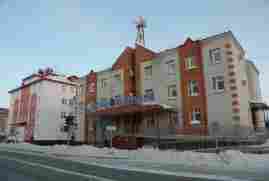 Из 139 детей 52 ребенка относятся к маломобильным группам и требуют постоянного ухода. От общего числа детского населения число инвалидов составляет 1,7%В структуре причин первичного выхода на инвалидность среди детского населения по МО г. Салехард за 2016 год на первом месте – психические заболевания, на втором месте – болезни глаза, на третьем месте – болезни нервной системы, на четвертом - врожденные пороки развития. Число реабилитационных услуг детям-инвалидам, оказанных в Лечебном корпусе детской поликлиники в 2015 – 2016 годахВ 2016году в  Лечебном корпусе проведено 2 873 процедуры детям инвалидам, получили реабилитацию 333 инвалида в среднем каждый инвалид получил курсы реабилитации 2 раза в год.Детям инвалидам выписано 60 санаторно-курортных карт для посещения санаториев за пределами Ямало-Ненецкого автономного округа. Выписано 166 справок на санаторно-курортное лечение.В детской поликлинике организована доступная среда: существует пандус в старом корпусе, кнопка вызова медицинского работника для оказания помощи инвалиду, установлены пластиковые сенсорные дорожки для инвалидов на лестницах.В Лечебном корпусе есть лифт для инвалидов, на каждом этаже есть специальные коляски для перевозки инвалидов в количестве 12 штук.В течение года дети-инвалиды осматриваются участковыми педиатрами и узкими специалистами два раза в год, участковой патронажной сестрой - один раз в три месяца. Каждому ребенку участковым педиатром и узким специалистом разрабатывается индивидуальный план диспансеризации по основному заболеванию.2.3 Организация процесса реабилитации инвалидовРеабилитация инвалида представляет систему медицинских, психологических, педагогических, социально-экономических мероприятий, направленных на устранение или, возможно, полную компенсацию ограничений жизнедеятельности, вызванных нарушением здоровья со стойким расстройством функций организма. Целью реабилитации является восстановление социального статуса инвалида, достижение им материальной независимости и его социальная адаптация.Процесс реабилитации инвалидов многогранен и многоаспектен, поэтому его эффективность достигается за счет слаженного, системного межведомственного взаимодействия.Основу процесса реабилитационной работы составляют индивидуальные программы реабилитации и (или) абилитация (далее - ИПРА) инвалидов, разрабатываемые ФГУ «Главное бюро медико-социальной экспертизы по Ямало-Ненецкому автономному округу».ИПРА инвалида (ребенка-инвалида) строится из нескольких взаимодополняющих составляющих – медицинская реабилитация, профессиональная реабилитация (для лиц старше 14 лет), социальная реабилитация, психолого-педагогическая реабилитация (для детей-инвалидов). Реализация ИПРА осуществляется в соответствии с Федеральным законом от 24 ноября 1995 года №181-ФЗ «О социальной защите инвалидов в Российской Федерации» и иными нормативными правовыми актами. Исполнителями программных мероприятий являются различные учреждения и ведомства.Медицинская реабилитация инвалидовВ реализации медицинской части ИПРА принимают участие:органы и учреждения системы здравоохранения, организующие лекарственное обеспечение инвалидов и их медицинское обслуживание;государственное учреждение - Региональное отделение Фонда социального страхования Российской Федерации по Ямало-Ненецкому автономному округу, организующее санаторно-курортное лечение инвалидов, их обеспечение техническими средствами реабилитации согласно федеральному базовому перечню и протезно-ортопедическими изделиями;департамент социальной защиты населения Ямало-Ненецкого автономного округа, организующий предоставление инвалидам дополнительных услуг в сфере медицинской реабилитации: обеспечение санаторно-курортными путевками детей-инвалидов, имеющих в ИПРА соответствующие рекомендации, но не подлежащих по объективным причинам обеспечению санаторно-курортными путевками в соответствии с Федеральным законом от 17 июля 1999 года №178-ФЗ «О государственной социальной помощи», и обеспечение техническими средствами реабилитации, не входящими в федеральный базовый перечень.Обеспечение инвалидов техническими средствами реабилитации и протезно-ортопедическими изделиями, санаторно-курортным лечением осуществляется Государственным учреждением - Региональным отделением Фонда социального страхования Российской Федерации по Ямало-Ненецкому автономному округу.Следует отметить большой охват в 2016 году (95%) инвалидов, обеспеченных техническими средствами реабилитации и протезно-ортопедическими изделиями.Число инвалидов, получивших санаторно-курортные путёвки, – 536 человек, из них детей-инвалидов – 147 и с ними сопровождающих – 147 (в 2015 получивших санаторно-курортные путёвки – 565, из них детей-инвалидов – 119, в 2014 году получивших санаторно-курортные путёвки - 640, из них детей-инвалидов – 128).На оплату путевок по санаторно-курортному лечению отдельных категорий граждан в 2016 году были выделены ассигнования в сумме 11,3 млн. рублей. Освоено – 11,1 млн. руб. (в 2015 году - освоено 16 272,10 тыс.руб., в 2014 – 15 939,8 тыс. руб., в 2013 – 10 978,4 тыс. руб.).Региональное отделение вернуло в санаторно-курортные учреждения 18 путёвок. Основная причина – отказ льготника от предложенной путёвки. Большинство льготников и родителей детей-инвалидов уже запланировали свои отпуска, а также многие получили путевки в органах местного самоуправления.В дополнение к обеспечению техническими средствами реабилитации и санаторно-курортным лечением, предусмотренными федеральным бюджетом, за счет средств окружного и местного бюджета реализовывались следующие мероприятия:Обеспечение инвалидов санаторно-курортными путевками для социально-медицинской реабилитации: за счет средств окружного бюджета 12 детей-инвалидов получили оздоровление по путевкам «Мать и дитя» в санаторий «Автотранспортник России» (г. Туапсе);за счет средств областной долгосрочной целевой программы «Сотрудничество» выдано:11 путевок на курсы реабилитации в АУСОНТО «Центр медицинской и социальной реабилитации «Пышма», по которым прошли курсы реабилитации 5 детей-инвалидов с патологией зрения, 5 детей - с патологией речи и 1 ребенок-инвалид после кохлеарной имплантации;12 путевок по реабилитации инвалидов по зрению 1,2 группы в АУСОНТО «Центр медицинской и социальной реабилитации «Пышма», в т.ч. 3 путевки на сопровождающих;24 путевок «Мать и дитя», 1 путевка «Мама и два ребенка», , 1 «детская» путевка для социально-медицинской реабилитации в Государственном унитарном предприятии «Ямало-Ненецкий окружной реабилитационный центр «Большой Тараскуль» г. Тюмени (всего курсы реабилитации прошли 26 детей-инвалидов).  2. За счет средств государственной программы Ямало-Ненецкого автономного округа «Доступная среда» на 2014-2020 годы» инвалиды обеспечивались техническими средствами реабилитации, не входящими в федеральный базовый перечень (надкроватный столик, сиденье для ванны, многофункциональная кровать, подъемник в ванну (передвижной, стационарный) надувные ванны для мытья больных). В 2016 году с заявлением об обеспечении техническими средствами реабилитации, не входящими в федеральный базовый перечень, обратились 2 инвалида (в 2015 – 4, в 2014 году – 2, в 2013 – 7, в 2012 – 13, в 2011 – 26).Всего было выдано 38 технических средств реабилитации, в том числе, и дорогостоящие – вертикализатор, многофункциональные кровати, подъемники в ванну.Информация по обучению, образованию и профессиональной реабилитации инвалидовНеотъемлимой частью муниципальной системы образования является деятельность, направленная на обеспечение прав детей с ограниченными возможностями, детей с инвалидностью на образование.В образовательных организациях для детей-инвалидов создаются специальные образовательные условия, реализуются мероприятия психолого-педагогической реабилитации или абилитации, предусмотренные индивидуальными программами реабилитации или абилитации детей-инвалидов.В зависимости от нарушения  развития и состояния здоровья дети-инвалиды получают образование как инклюзивно в группах общеразвивающей направленности, общеобразовательных классах, так и отдельно в группах, классах муниципальных образовательных организаций, реализующих адаптированные образовательные программы для детей с ограниченными возможностями.Для детей-инвалидов, которым по состоянию здоровья не рекомендовано обучение в условиях массовой школы, организовано обучение на дому, для детей дошкольного возраста на базе МБДОУ «Детский сад №4 «Снегурочка» функционирует группа кратковременного пребывания «лекотека», в рамках работы которой проводятся еженедельные бесплатные индивидуальные занятия детей-инвалидов со специалистами (логопед, дефектолог, психолог, социальный работник и др.).Охват детей-инвалидов системой дошкольного и общего образованияза период с 2012 по 2016 годыАнализ  данных таблицы позволяет утверждать, что за отчетный период увеличилось количество детей-инвалидов, охваченных системой муниципального образования. Увеличение детей-инвалидов, получающих образовательные услуги, во многом связано с расширением спектра возможных форм получения образования детьми с ограниченными возможностями.Количество детей-инвалидов, обучающихся в образовательных учреждениях и на дому,в период 2011-2016 годы В период с 2012 по 2016 год в муниципальной системе дошкольного образования созданы и функционируют:группы комбинированной направленности, в которых дети с ограниченными возможностями здоровья, дети-инвалиды инклюзированы в образовательный процесс совместно со здоровыми детьми. В группах комбинированной направленности адаптированные образовательные программы реализуются для детей с тяжелыми нарушениями речи, детей, имеющих нарушения зрения;группы компенсирующей направленности для детей с различными нарушениями развития: с умственной отсталостью, с задержкой психического развития, с расстройствами аутистического спектра, с тяжелыми нарушениями речи, для слепых детей;лекотека для детей-инвалидов, которые по состоянию здоровья не могут посещать массовые группы дошкольных образовательных организация. В лекотеке реализуются адаптированные образовательные программы для детей с тяжелыми и множественными нарушениями развития.За отчетный период увеличилось количество детей, для которых создаются специальные образовательные условия в уже функционирующих группах, открываются новые группы для детей с ограниченными возможностями здоровья. Динамика открытия групп для детей с ограниченными возможностями здоровьяИспользуются вариативные формы получения общего образования детьми с ограниченными возможностями здоровья, детьми-инвалидами:- дети-инвалиды, не имеющие нарушений интеллектуального развития, инклюзированы в общеобразовательные классы, для них реализуются, как основные общеобразовательные программы, так и адаптированные общеобразовательные программы;- для детей с умственной отсталостью и задержкой психического развития открыты классы, в которых реализуются адаптированные основные общеобразовательные программы:Динамика открытия классов для детей с ограниченными возможностями здоровьяДля детей-инвалидов, которым по состоянию здоровья не рекомендовано обучение в условиях массовой школы, организовано обучение на дому. Дети-инвалиды, обучающиеся на дому, имеют возможность обучения с применением дистанционных образовательных технологий. В текущем учебном году Региональным центром дистанционного обучения детей-инвалидов на базе Государственного оздоровительного образовательного учреждения санаторного типа для детей, нуждающихся в длительном лечении «Окружная санаторно-лесная школа» организовано обучение с использованием дистанционных образовательных технологий для трёх детей-инвалидов. Результативность работы образовательных организаций с детьми-инвалидами подтверждается тем, что все выпускники с инвалидностью, не имеющие противопоказаний для ведения трудовой деятельности, продолжают обучение в профессиональных образовательных организациях, образовательных организациях высшего образования, трудоустраиваются.За период с 2013 по 2016 год в муниципальной системе образования принят ряд нормативных правовых актов, регламентирующих получение образования, реализацию мероприятий реабилитации или абилитации детей-инвалидов:постановление Администрации города Салехарда от 15.02.2016 № 80 «Об утверждении Административного регламента департамента образования Администрации города Салехарда по предоставлению государственной услуги «Предоставление целевой образовательной субсидии»;Порядок разработки и предоставления предложений в перечень реабилитационных и абилитационных мероприятий индивидуальной программы реабилитации или абилитации ребенка-инвалида, выдаваемых федеральными государственными учреждениями медико-социальной экспертизы (приказ от 14 января 2016 года 14-о). Приказом от 12 октября 2016 года № 1054-о в указанный Порядок были внесены изменения.Таким образом, в течение отчетного периода в муниципальной системе образования проводилась целенаправленная работа по созданию условий для получения образования детьми с ограниченными возможностями здоровья, детьми-инвалидами:проведено комплектование и организована работа лекотеки, групп компенсирующей и комбинированной направленности, в которых реализуются адаптированные образовательные программы. С 2013 по 2016 год с целью развития инклюзивного образования увеличилось количество групп комбинированной направленности.Проведено комплектование, и организована работа классов, в которых реализуются адаптированные образовательные программы для детей с ограниченными возможностями здоровья. Количество классов для детей с ограниченными возможностями здоровья увеличено на 20%.Организовано обучение на дому для детей-инвалидов, которые по состоянию здоровья не могут посещать образовательные организации, в том числе, с применением дистанционных образовательных технологий.Проводится работа по созданию доступной безбарьерной среды в муниципальных образовательных организациях, обеспечивающих интегрированное образование детей с ограниченными возможностями здоровья и здоровых детей.Перспективными задачами на 2017 год определены следующие:Организация работы по обеспечению ранней психолого-педагогической помощью детей-инвалидов.Организация работы по реализации федерального государственного образовательного стандарта начального общего образования обучающихся с ограниченными возможностями здоровья, федерального государственного образовательного стандарта образования обучающихся с умственной отсталостью.Работа по созданию доступной безбарьерной среды в муниципальных образовательных организациях.Профессиональная реабилитация инвалидовГосударственные услуги инвалидам центром занятости населения предоставляются согласно Закону Российской Федерации «О занятости населения в Российской Федерации» от 19.04.1991 № 1032-1, в рамках государственной программы Ямало-Ненецкого автономного округа «Содействие занятости населения на 2014 – 2020 гг.».Услуги, оказываемые казенным учреждением, являются неотъемлемой частью реализации индивидуальной программы реабилитации и абилитации инвалида.В перечень мероприятий, способствующих профессиональной реабилитации инвалидов входят: организация трудоустройства, информирование о положении на рынке труда, профессиональная ориентация, профессиональное обучение, психологическая поддержка, социальная адаптация, самозанятость и т.д.В целях определения, нуждающихся в трудоустройстве инвалидов, не обратившихся в органы службы занятости, специалистами центра занятости в сентябре-октябре 2016 года проведен опрос (анкетирование), при проведении которого инвалидам была представлена информация об условиях и порядке получения государственных услуг в центре занятости населения. Всего в опросе приняло участие 468 респондентов.По результатам анкетирования выявлены причины, по которым инвалиды трудоспособного возраста не работают: в связи с состоянием здоровья - 72,9%; по семейным обстоятельствам - 10,9%; отсутствие подходящих вакансий - 1,7%; не устраивает заработная плата и условия труда -  1,9%.За прошедший год в центр занятости населения в целях поиска подходящей работы обратились 52 незанятых инвалидов, признано безработными – 29 чел., трудоустроено - 28 чел.В отчетном периоде инвалиды воспользовались услугами: по информированию о положении на рынке труда – 52 чел;по профессиональной ориентации в целях выбора сферы деятельности (профессии) – 64 чел.,оказано содействие по самозанятости - 1 чел.,по социальной адаптации - 10 чел.,по психологической поддержке - 9 чел.,по профессиональному обучению – 3 чел.Динамика получателей государственных услуг из числа инвалидовв области содействия занятости населенияГосударственная услуга по информированию о положении на рынке труда оказывалась как определенному, так и неопределенному кругу лиц. Информирование осуществлялось непосредственно в помещении учреждения, посредством информационных стендов, а также с использованием средств телефонной связи, путем размещения информации на Интернет-ресурсах, в средствах массовой информации, публичных выступлениях и др.Безработным инвалидам оказывался целый спектр профориентационных услуг, в ходе которых особое внимание уделялось повышению их мотивации к активной профессиональной деятельности, ориентации на самозанятость, профессиональное обучение. При оказании профессиональных консультаций с помощью профессиональной диагностики определялись способности, навыки, умения инвалидов. Для инвалидов, желающих пройти профессиональное обучение, были оказаны компетентные консультации по определению профессии для переобучения, повышения квалификации и подбору учебного заведения.  Проводились индивидуальные консультации по определению оптимального вида занятости, трудоустройству на альтернативные виды занятости. В ходе профконсультирования инвалидов в возрасте от 18 до 29 лет решался вопрос профессионального самоопределения, принятия осознанного решения в выборе вида занятости, рода деятельности, выяснялись причины, затрудняющие трудоустройство, намечались пути их преодоления, рассматривались вопросы построения профессиональной карьеры. С целью профориентации проведены беседы, круглые столы, социальные гостиные с целью информирования инвалидов о ситуации на рынке труда, конкурентоспособных профессиях, требованиях, предъявляемых профессий к соискателю, особенностях выбора профессии. Имели место профориентационные деловые игры, презентации профессий (с использованием раздаточного материала), консультационные услуги по вопросам выбора профессии, построения профессиональной карьеры и т.д.Социальная адаптация безработных инвалидов на рынке труда была направлена на удовлетворение потребности граждан, признанных в установленном порядке безработными, в получении навыков активного, самостоятельного поиска работы, составления резюме, проведения деловой беседы с работодателем, самопрезентации, преодоления последствий длительной безработицы, повышении мотивации к труду и способствовала сокращению периода поиска подходящей работы за счет формирования у безработного гражданина активной жизненной позиции.Мероприятие проводилось путем:формирования групп для участия в социально-адаптационной программе «Клуб ищущих работу»;обучения активного самостоятельного поиска работы, составления резюме, проведения деловой беседы с работодателем, коррекции поведенческих стереотипов, основам саморегуляции и релаксации, а также преодоления негативных последствий длительной безработицы;Наиболее эффективной формой работы в отношении инвалидов стали индивидуальные занятия. Социальная адаптация предусматривала непосредственное обучение навыкам поиска работы, способам и умениям принятия решения, адаптации к новой социальной среде. Она включала в себя подготовку к собеседованию с работодателем, преодоление барьеров трудоустройства, написание профессионального резюме. Основной установкой социальной адаптации являлось то, что при желании получить работу, она найдётся любому. В рамках занятий безработным инвалидам давались советы, правила и рекомендации, способствующие дальнейшему трудоустройству и закреплению на новом рабочем месте.По окончании программы у инвалидов было отмечено повышение стремления к самостоятельному поиску работы, снятие барьеров стеснительности и боязни получить отказ, преодоление чувства неуверенности.Для повышения конкурентоспособности на рынке труда безработным инвалидам оказывалась психологическая поддержка.Оказание психологической поддержки инвалидов было направлено на  преодоление психологических проблем; повышение мотивации к труду;  сокращение периода поиска подходящей работы; реализацию профессиональной карьеры.При оказании услуги учитывались индивидуально-психологические особенности, срок безработицы, уровень мотивации к трудоустройству и психологическое состояние клиента. Получение услуги позволило инвалиду сформировать активную стратегию своего поведения на рынке труда, а также расставить жизненные приоритеты при решении вопроса безработицы. В отчетном периоде в целях организации прохождения профессионального инвалидов центром занятости применялась дистанционная форма обучения, которая позволила создать комфортные и доступные условия для обучения.Профессиональное обучение инвалидов осуществлялась под гарантированное рабочее место. Предварительно проводился анализ квотируемых рабочих мест, осуществлялся поиск подходящих кандидатов из числа инвалидов, обратившихся в центр занятости в поиске работы. После согласования с работодателем кандидатуры, принималось решение о его направлении на профессиональное обучение.Подбор подходящего варианта обучения для инвалида осуществлялся в соответствии с характеристиками условий труда, содержащимися в индивидуальной программе реабилитации инвалида.Выбор профессии (специальности), направления профессионального обучения определялся исходя из сведений об образовании, профессиональной квалификации инвалида, а также перечня вариантов обучения.При затруднении с выбором профессии обучения инвалидам в рамках мероприятия по профориентации было предложено пройти тестирование по методике ДДО.На период прохождения профессионального обучения каждому безработному инвалиду назначалась социальная выплата в виде стипендии.Всего в 2016 году прошли профессиональную подготовку 3 инвалида по специальности: архивариус (2 чел.), специалист по торгам (1 чел.). По окончании обучения 2 инвалида было принято на работу, один из которых на квотируемое рабочее место, другой - на оснащенное рабочее место. Были оказаны услуги по самозанятости безработному инвалиду, изъявившему желание открыть собственное дело в сфере предоставления персональных услуг. С этой целью специалистом центра занятости было предложено посетить занятия школы начинающего предпринимателя, где он смог получить необходимые знания в сфере трудового законодательства, экономики, финансов, налогообложения, а также пройти тестирование, направленное на выявление способностей и готовности к осуществлению предпринимательской деятельности, реализации самозанятости. В случае принятия решения об открытии собственного дела получатель данной услуги имел возможность воспользоваться помощью профконсультанта при подготовке бизнес-плана, организации профессионального обучения.В ходе консультации проводилась оценка профессиональных качеств инвалида, необходимых для ведения предпринимательства, а также оказывалась помощь в понимании определения «Самозанятость», «Предприниматель», проводился анализ профессионального опыта, диагностика личностного и профессионального потенциала, помощь в достраивании недостающих компетенций для успешного предпринимательства. Использовались различные диагностические методики: «Ориентация», опросник профессиональных предпочтений Д. Холланда, методика коммуникативных и организаторских способностей и другие.В целях оказания содействия в трудоустройстве граждан с ограниченными возможностями здоровья департаментом занятости населения автономного округа разработана и реализуется государственная программа Ямало-Ненецкого автономного округа «Содействие занятости населения на 2014 – 2020 годы», утвержденная постановлением Правительства Ямало-Ненецкого автономного округа от 25 декабря 2013 года № 1131-П (далее - программа).В рамках программы центром занятости осуществлено трудоустройство по мероприятиям:Организация оплачиваемых общественных работ. В общественных работах приняли участие два инвалида II и III группы. Временные рабочие места были созданы работодателями: ООО «Служба сервиса «Квадрат» на должность делопроизводителя, ИП Говоров П.И. на должность уборщика территории. Организация временного трудоустройства безработных граждан, испытывающих трудности в поиске работы. В рамках мероприятия работодателем ИП Говоров П.И. было создано временное рабочее место уборщика территории для инвалида II группы и ООО «Цезарь» инспектора-делопроизводителя для инвалида III группы.Система «поддерживаемой занятости» лиц с ограниченными физическими возможностями. В рамках мероприятия организовано трудоустройство 3 инвалидов на должность: цветовод, уборщик служебных и производственных помещений, сторож.Содействия трудоустройству незанятых инвалидов на оборудованные (оснащенные) для них рабочие места. В рамках данного мероприятия создано и оборудовано рабочее место для инвалида II группы работодателем ИП Сорокина Н.Н. Рабочее место было оснащено ноутбуком, специальной программой с экранным увеличением для ведения работ с архивами.Квотирование рабочих местОдним из значимых направлений для повышения уровня занятости инвалидов является квотирование рабочих мест для приема на работу инвалидов, которое регламентируется Законом автономного округа от 27 июня 2008 года № 54-ЗАО «О квотировании рабочих мест для трудоустройства инвалидов в Ямало-Ненецком автономном округе». 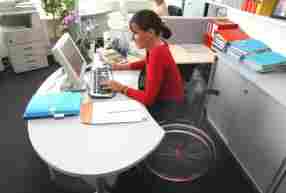 Всего при содействии центра занятости на квотируемые рабочие места было трудоустроено 14 инвалидов.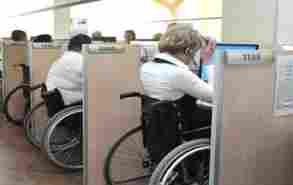 В целом анализ численности получателей государственных услуг из числа инвалидов, обратившихся в центр занятости в течение последних трех лет, выявил положительную динамику увеличения всех показателей, что, в свою очередь, оказало положительное влияние на повышение уровня трудоустройства указанной категории (приложение 1).В настоящее время остаются проблемы с организацией трудоустройства инвалидов в части несоответствия профессионально-квалификационного состава инвалидов, зарегистрированных в центре занятости населения, и рекомендуемых бюро медико-социальной экспертизы условий труда по отношению к заявленной работодателями потребности свободных рабочих мест и должностей.В 2017 году центром занятости населения продолжится работа по:- взаимодействию со всеми заинтересованными структурами: органами социальной защиты, администрацией муниципального образования, бюро медико-социальной экспертизы, общественными объединениями и организациями инвалидов, работодателями и т.д. в части обеспечения занятости инвалидов.- содействию трудоустройству инвалидов, в том числе на квотируемые рабочие места, в первоочередном порядке из числа состоящих на регистрационном учете более полугода.В отчетном году в части профессиональной реабилитации инвалидов вступили в действие следующие нормативно-правовые акты: постановление Администрации Ямало-Ненецкого автономного округа от 17 ноября 2016 года № 1092-П «Об утверждении порядка проведения специальных мероприятий, способствующих повышению конкурентоспособности инвалидов на рынке труда Ямало-Ненецкого автономного округа»; постановление Правительства Ямало-Ненецкого автономного округа от 23 сентября 2016 года № 877-П «Об утверждении плана мероприятий («дорожной карты») по повышению значений показателей доступности для инвалидов объектов и услуг в Ямало-Ненецком автономном округе».Социальная реабилитация инвалидовС 2015 года деятельность ГБУ ЯНАО «Центр социального обслуживания граждан пожилого возраста и инвалидов в муниципальном образовании город Салехард» осуществляется в соответствии с Федеральным законом от 28 декабря 2013 года № 442-ФЗ «Об основах социального обслуживания граждан в Российской Федерации» (далее – 442-ФЗ), Законом Ямало-Ненецкого автономного округа от 01 декабря 2014 года № 109-ЗАО «О некоторых вопросах организации социального обслуживания граждан в Ямало-Ненецком автономном округе», постановлением Правительства Ямало-Ненецкого автономного округа от 25 декабря 2014 года № 1087-П «О порядке предоставления социальных услуг поставщиками социальных услуг» (далее - Постановление №1087-П), нормативными правовыми и локальными нормативными актами, регламентирующими вопросы социального обслуживания населения, и направлена на предоставление социальных услуг инвалидам (в том числе, детям-инвалидам) в соответствии с индивидуальными программами предоставления социальных услуг и срочных социальных услуг.В 2016 году в учреждении организована работа по разработке перечня мероприятий индивидуальной программы реабилитации или абилитации инвалида (ребенка-инвалида) (далее - ИПРА), выдаваемых федеральными государственными учреждениями медико-социальной экспертизы, в соответствии с постановлением Правительства Ямало-Ненецкого автономного округа от 22.01.2016 г. № 51-П, а также по подготовке информации об исполнении возложенных индивидуальной программой реабилитации или абилитации мероприятий в соответствии с приказом Министерства труда и социальной защиты Российской Федерации от 15.10.2015 №723н (далее Приказ Минтруда № 723н).Социальная реабилитации в учреждении в отчетных периодах 2015-2016 г.г. осуществлялась на базе структурных подразделений учреждения и включала в себя перечень мероприятий социально-средовой, социально-психологической, социокультурной реабилитации или абилитации, а также мероприятия социально-бытовой адаптации. Количественные показатели обслуженных граждан с инвалидностью,а также предоставленных им социально-реабилитационных услуг в динамике 2012-2016 гг.Динамика количества обслуженных граждан и предоставленных социальных услугза период с 2012 по 2016 год*Примечание: В связи с одновременным обращением получателей социальных услуг за оказанием различных социальных услуг в структурные подразделения и службы Учреждения, общее количество получателей социальных услуг, учтенных по одному основанию, составило 305 человек, из них 58 детей-инвалидов.Анализируя количественные показатели, представленные в таблице № 1, необходимо отметить положительную динамику общего показателя числа обслуженных граждан, что связано, в первую очередь, с потребностью получателей социальных услуг в предоставлении срочных социальных услуг (показатели отделения срочного социального обслуживания и отделения социального сервиса). Вместе с тем, отмечается снижение охвата детей, имеющих ограниченные возможности здоровья, по отделению социального сервиса. Данное снижение обусловлено тем, что обязательным условием признания инвалида (ребенка-инвалида) в предоставлении услуги «Перевозка на автотранспорте службы «Социальное такси» является ограничение способности к передвижению. Однако у многих детей, имеющих ограниченные возможности здоровья, данное ограничение отсутствует, из чего следует снижение количества получателей социальных услуг категории «ребенок-инвалид» по отношению к услуге «Перевозка на автотранспорте службы «Социальное такси». В сравнении с 2015 годом наблюдается незначительное снижение показателя предоставленных социальных услуг, что связано с тем, что: в 2015 году часть социальных услуг предоставлялась в соответствии с договорами о предоставлении социальных услуг, заключенными в соответствии с законодательством, регулирующим социальное обслуживание населения граждан, до 01.01.2015 и, соответственно, объем предоставления социальных услуг был иной, в сравнении с объемом предоставляемых социальных услуг, регулируемым Стандартами социальных услуг, утвержденными Постановлением № 1087-П; снизилось количество обращений за получением социально-бытовых и социально-медицинских услуг у инвалидов старше 18 лет, что связано с необходимостью оплаты данных видов услуг, так как данные услуги зачастую не входят в перечень мероприятий, предусмотренных индивидуальной программой реабилитации и (или) абилитации инвалида.Качественные показатели по социальной реабилитации инвалидов в динамике 2012-2016 годыВ Центре социального обслуживания осуществляются следующие виды реабилитации: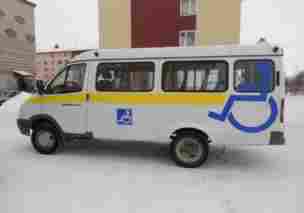 Социально-средовая реабилитация или абилитацияСоциально-средовая реабилитация или абилитация лиц с ограниченными возможностями здоровья направлена на интеграцию инвалида в общество путем обеспечения его необходимым набором технических средств реабилитации инвалидов (ТСР), созданием доступной среды и представлена следующими мероприятиями:информирование и консультирование инвалидов по вопросам социально-средовой реабилитации с оказанием социально-правовых услуг;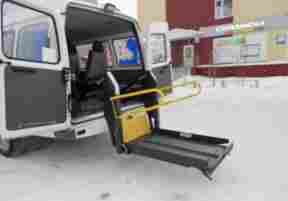 адаптационное обучение инвалидов и членов их семей пользованию ТСР с оказанием услуг в целях повышения коммуникативного потенциала, а именно: обучение инвалидов (детей-инвалидов) пользованию средствами ухода и ТСР, проведение социально-реабилитационных мероприятий в сфере социального обслуживания;перевозка на автотранспорте службы «Социальное такси».Количественные показатели данного вида реабилитации (абилитации) по итогам 2015-2016 г.г. составляют: 2015 год – 4 367 услуг, 2016 год – 5 390 услуг. Заметен положительный рост количественных показателей оказанных гражданам социальных услуг, что связано с ростом потребности получателей социальных услуг в предоставлении срочных социальных услуг, а также с получением социальных услуг в целях повышения коммуникативного потенциала получателей социальных услуг, имеющих ограничения жизнедеятельности, в том числе детей-инвалидов, получающих социальные услуги в рамках реализации ИПРА.Социально-психологическая реабилитация или абилитацияПсихологическая реабилитация в учреждении решает задачи снижения высокого уровня тревожности и стабилизации общего эмоционального состояния получателей социальных услуг, мотивации к активной восстановительной деятельности. 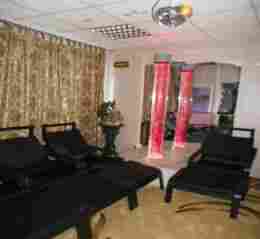 Социально-психологическая реабилитация или абилитация представлена следующими мероприятиями:консультирование по вопросам социально-психологической реабилитации,психологическая диагностика, психологическая коррекция, социально-психологический патронаж инвалида, его семьи. Данный вид реабилитации предусматривает предоставление социально-психологических услуг, таких как: социально-психологический патронаж; оказание психологической (экстренной психологической) помощи и поддержки, в том числе получателям социальных услуг, осуществляющим уход на дому за тяжелобольными получателями социальных услуг; оказание консультационной психологической помощи анонимно, в том числе с использованием телефона доверия.   	Для получателей социальных услуг психологом полустационарных отделений в сенсорной комнате предоставлялся цикл аудиовизуальной релаксации, мобилизационных сеансов с использованием аудиовизуального комплекса «Диснет», в результате чего снижена напряженность и тревожность получателей социальных услуг, повышен порог эмоциональной восприимчивости, усилена потребность в общении с другими людьми.Осуществлялась как индивидуальная, так и групповая работа с инвалидами, детьми-инвалидами, а также их законными представителями. Проводились занятия с целью сплочения группы, преодоления состояния тревоги, выявления лидера, установления доверия между членами группы. Работа велась и по личному обращению в форме индивидуального консультирования. В течение 2016 года, как и в аналогичном периоде 2015 года, инвалидам, в том числе детям-инвалидам оказывалась квалифицированная помощь в решении внутриличностных проблем, проблем межличностного взаимодействия, предупреждение и преодоление социально-психологических проблем по вопросам: отношения между родителями и детьми, формирование семейных и супружеских отношений; предупреждение и преодоление семейных конфликтов. Осуществлялось определение и анализ психического состояния и индивидуальных особенностей личности получателей социальных услуг, влияющих на отклонения в его поведении и взаимоотношения с окружающими людьми; систематическое социально-психологическое наблюдение за получателями социальных услуг; оказание необходимой социально-психологической помощи в трудной жизненной ситуации получателям социальных услуг. Кроме того, проводились индивидуальные и групповые занятия, в ходе которых осуществлялось: выслушивание проблем получателей социальных услуг; снятие в ходе беседы острого состояния психологического дискомфорта (стресса) получателя социальных услуг; снижение психологического дискомфорта и уровня агрессии (страха) получателей социальных услуг; психологическая помощь в мобилизации физических, духовных, личностных, интеллектуальных ресурсов для выхода из кризисного состояния (игры на развитие восприятия и воображения, пространственной координации: «Сложи узор», «Морские волны», «Мой хороший и добрый друг – это…», «Моя семья», «Уверенный ли Вы человек», «Куклотерапия», «Сказкотерапия», «Музыкотерапия», «Женщина талантлива от Бога…», «В лесу у ручья», занятие «Доски Сегана» и другие).	В рамках социального (социально-медицинского) обслуживания на дому для лиц, имеющих инвалидность, проводились следующие виды терапии:«Игровая терапия» – метод психотерапевтического воздействия на инвалидов с использованием игры (сборка картины с помощью пазлов): помогает развивать психические сенсорные функции, контролирует эмоции, развивает интеллект, ориентацию в пространстве. «Библиотерапия» - метод психотерапевтического воздействия на инвалидов через художественное чтение, дискуссии. Воздействие метода проявляется в том, что образы и чувства, усвоенные с помощью книг, восполняют недостаток собственных представлений, восстанавливают душевное равновесие.«Музыкотерапия» – психотерапевтический метод, использующий музыку в качестве лечебного средства: способствует развитию слуха, образного мышления, расширению кругозора у получателей социальных услуг.Количественные результаты работы по проведению психологической реабилитации таковы: 2012 год – 1 231 услуга, 2013 – 15 361, 2014 – 25 805, 2015 – 23 640, 2016 – 12 454. Сравнительный анализ показателей за два отчетных года демонстрирует резкое, практически в два раза, снижение количественных показателей предоставленных социально-психологических услуг, что обусловлено, в первую очередь, отсутствием в штате учреждения психолога практически в течение всего 2016 года; во-вторых, снижение связано с тем, что 2015 год - период перехода на новые стандарты социального обслуживания в соответствии с 442-ФЗ. В связи с этим, в 2015 году часть получателей социальных услуг в форме социального (социально-медицинского) обслуживания на дому получали социально-психологические услуги в соответствии с законодательством, регулирующим социальное обслуживание населения граждан до 01 января 2015 года и, соответственно, объем предоставления социальных услуг был иной в сравнении с объемом предоставляемых социальных услуг, регулируемым Стандартами социальных услуг, утвержденными Постановлением № 1087-П. Социокультурная реабилитация. Социокультурная реабилитация или абилитация лиц с ограниченными возможностями представлена такими мероприятиями, как консультирование и обучение навыкам проведения досуга, отдыха, формирование культурно-прикладных навыков и интересов, условий для полноценного участия в досуговых культурно-массовых мероприятиях и социокультурной деятельности, с предоставлением социально-педагогических услуг, а именно: формирование позитивных интересов и организация досуга, включающая в себя клубную и кружковую работу для детей и взрослых.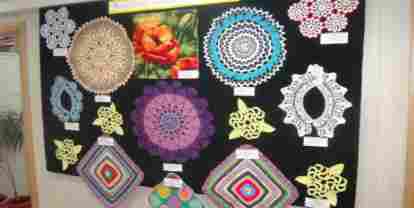 Услуги социокультурной реабилитации способствуют расширению общего и культурного кругозора, сферы общения, повышению творческой активности получателей социальных услуг, привлечению их к участию в семейных и детских праздниках, активной клубной и кружковой работе, формированию активной жизненной позиции.Анализируя количественные показатели услуг социокультурной реабилитации, предоставленных структурными подразделениями учреждения, которые составляют: 2014 год – 8 776 услуг, 2015 год – 3 431 услуга, 2016 год – 6 138 услуг, можно сделать вывод о том, что в 2016 году наблюдается заметный рост данного показателя. Это обусловлено тем, что в связи с переходом на новые стандарты социального обслуживания, в соответствии с 442-ФЗ, был расширен спектр оказываемых социально-педагогических услуг, в частности, для получателей социальных услуг в форме социального (социально-медицинского) обслуживания на дому. Также, в 2016 году в форме полустационарного социального обслуживания продолжена работа:по разработанным в учреждении авторским социальным программам: организационной социальной программе «Ступени роста»; комплексной программе «Школа жизни с инвалидностью»;в рамках авторских социальных проектов по организации и развитию клубов: «От сердца к сердцу», «XXI ВЕК» и «Северная палитра». С целью повышения творческого потенциала, а также развития и выработки нестереотипного логического мышления и стимуляции художественно-образного восприятия у получателей социальных услуг отделения социальной реабилитации, специалистами полустационарных отделений проведена активная работа по привлечению к участию получателей социальных услуг в различных выставках творческих работ.  В 2016 году с 21 июля по 10 августа в МВК им. И.С. Шемановского проводилась, ставшая традиционной, выставка «Лучики надежды», где были представлены творческие работы клуба «Северная палитра». В выставке приняли участие 23 получателя социальных услуг с 39 работами, что на 4 участника и на 4 работы больше, чем в 2015 году. Работы были выполнены в разных жанровых и художественных стилях: портрет, натюрморт, пейзаж, графика, вышивка и акварель. 	Для участников клуба «XXI ВЕК» - инвалидов старше 18 лет в количестве 10 человек, в течение 2016 года были организованы культурно-досуговые программы, экскурсии, встречи с представителями различных организаций города, посещение музеев, а также лекции, кино - и видеолектории на различные темы. Также для участников данного клуба осуществлялись мероприятия, направленные на духовно-нравственное просвещение, включающие в себя катехизаторские беседы и посещение Храма и Мечети совместно со специалистами отделения социальной реабилитации. В рамках данного клуба были проведены следующие мероприятия:	экскурсия на Станцию юных натуралистов;	экскурсия в Этнографический комплекс п. Горнокнязевск;	экскурсии в МВК им. И.С. Шемановского;	экскурсия по городу Салехард;	экскурсия в городскую усадьбу Терентьевых;	виртуальная экскурсия «Достопримечательности у озера Тразимено»;	виртуальная экскурсия «Туры в музей мира «Лувр»;	виртуальная экскурсия «Пешком по Золотому кольцу»;	конкурсная программа ко Дню молодежи;	встречи со специалистами МБУК «Централизованная библиотечная система» - «Уроки – фантазии Джанни Родари»;	встречи с врачами Центра здоровья, представителями Салехардской Епархии и т.д.;	видеолектории и беседы на темы: «Встреча человека с ….», «Рождественский пост», «Введение во храм Пресвятой Богородицы», «Образ Николая Чудотворца».Кроме того, с целью удовлетворения социокультурных и духовных запросов граждан пожилого возраста в 2016 году начата работа клуба  «Общение». 	Для участников клуба в течение 2016 года были организованы культурно-досуговые программы, включающие проведение различных мероприятий: 	экскурсии в МВК им. И.С. Шемановского;	экскурсия в Храм Петра и Павла;	экскурсия в Парк Победы;	экскурсия на МБОУ ДОД «Станция юных натуралистов»;	экскурсия в дом- музей им. Л. Лапцуя;	экскурсия по городу Салехард;		экскурсия в природно-этнографический комплекс под открытым небом посёлка Горнокнязевск;	организация социального тура «Выезд на природу»;	встречи со специалистами МБУК «Централизованная библиотечная система»;	встречи с врачами и специалистами Центра здоровья; 	встречи с сотрудниками Почты России;	встречи с представителями Центра занятости населения;	встречи с представителями Салехардской Епархии и т.д.Одним из методов мотивации жизненной активности пожилых людей в форме социального обслуживания на дому служит развитие творческого потенциала. В рамках социально-педагогического направления проводятся занятия по развитию мелкой моторики рук, пальчиковой гимнастики и специальных упражнений. Проводятся практические занятия, направленные на поднятие активного жизненного тонуса: гимнастика, ручной массаж, включающие в себя элементы поглаживания, растирания, разминания, способствующие усилению крово и лимфообращения, уменьшению воспалительных процессов и болевых синдромов. В рамках предоставления социальной услуги – «формирование позитивных интересов» - для получателей социальных услуг в дни планового посещения социальными работниками используются такие методы, как шитье, вышивка, оригами, уход за комнатными растениями и т.п.Социально-бытовая адаптация инвалидов представлена мероприятиями по адаптационному обучению инвалидов и членов их семей навыкам самообслуживания и бытовой деятельности. Данный вид реабилитации предусматривает предоставление социально-бытовых услуг, услуг в целях повышения коммуникативного потенциала, а именно: обучение навыкам самообслуживания, поведения в быту и общественных местах, оказание помощи в обучении навыкам компьютерной грамотности.Количественные показатели данного вида реабилитации по итогам 2015-2016 г.г. составляют: 2015 год – 41 194 услуги, 2016 год – 36 906 услуг.Небольшое снижение количественных показателей связано с тем, что в 2016 году в соответствии с Приказом Минтруда № 723н к каждому виду социальной реабилитации или абилитации отнесены конкретные социальные услуги. Например, часть социальных услуг в целях повышения коммуникативного потенциала отнесена и учтена в блоке ИПРА «Социально-средовая реабилитация или абилитация», ещё часть услуг - в блоке ИПРА «Социально-бытовая адаптация», аналогичным образом, отдельные социально-бытовые услуги, предоставляемые в полустационарной форме социального обслуживания, учтены в блоке ИПРА «Социокультурная реабилитация или абилитация».Кроме того, в учреждении в рамках социального обслуживания в полустационарной форме или в форме социального (социально-медицинского) обслуживания на дому получателям социальных услуг предоставляются социально-медицинские услуги, направленные на поддержание и укрепление здоровья получателей социальных услуг.  В 2016 году для получателей социальных услуг в полустационарной форме социального обслуживания, с целью сохранения и укрепления здоровья, пропаганды здорового образа жизни, были проведены следующие мероприятия: 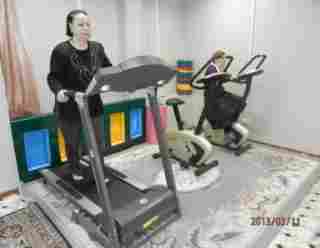 1. Лекции и видеолектории на темы: «Аллергия. Симптомы», «Профилактика зрения детей», «Осторожно! Грипп», «Значение личной гигиены», «Как укрепить иммунитет», «Здоровый образ жизни – это твой выбор», «Профилактика простудных заболеваний», «Витаминный алфавит», «Я здоровье сберегу. Сам себе я помогу», «Прогулки на свежем воздухе», «Если хочешь быть здоровым – закаляйся», «Профилактика гепатита», «Зачем нужны прививки», «Кушайте на здоровье», «Бананы – полезный фрукт», «Здоровые зубы», «Что такое иммунитет», «Всемирный день здоровья», «Польза воды», «Сон и здоровье», «Значение и польза скандинавской ходьбы», «Смейся на здоровье. Улыбка и хорошее настроение», «Значение витаминов в жизни человека», «Значение правильного режима питания», «Вирусные инфекции. Профилактика», «Что такое авитаминоз», «О пользе кислородного коктейля», «Болезнь Альцгеймера. Профилактика», «Рекомендации по проведению физических упражнений для верхних конечностей», «10 советов ЗОЖ», «Топ-10 натуральных напитков для омолаживания», «9 признаков недостатка йода в организме», «10 фактов о вредных продуктах питания» и другие.2. Организованы и проведены как индивидуальные, так и коллективные тематические беседы по темам: «25 жизненных полезных идей и советов», «Польза фито чая: полезные свойства», «Лечение воздухом или аэротерапия», «15 растений, помогающих нормализовать работу щитовидной железы», «Путь к здоровому образу жизни», «Профилактика, причины сибирской язвы», «5 признаков инсульта»  и другие.3. Проведены кинолектории и беседы по профилактике заболеваний и предотвращению вредных привычек: «Вредные привычки», «Зависимость здоровья человека от окружающей среды», «Береги себя и свое здоровье, выбирай жизнь», «Вред алкоголя, для пожилых людей», «Внимание - СПИД» и другие.4. Организованы встречи с врачами и специалистами Салехардской окружной больницы: врачом-терапевтом на тему «Пропаганда здорового образа жизни»;врачом-рефлексотерапевтом на тему «Человеческие рефлексы», «Человеческий организм – единая система».5. Организованы  и проведены оздоровительные мероприятия:занятия на открытых спортивных площадках на свежем воздухе;иппотерапия;подвижные игры;различные виды зарядки: «Комплекс Цигуна для долголетия и здоровья», «Зарядка для пожилых», «Разминка для всего тела», «Веселая зарядка», Гимнастика для глаз», зарядка для детей с ДЦП, скандинавская ходьба, «Утренняя ритмическая зарядка», «Дыхательная китайская гимнастика», «Йога для пожилых людей», спортивная зарядка, зарядка китайской медицины: «Тайцзи» и другие; 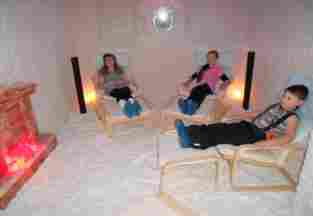 процедуры для укрепления и поддержания здорового образа жизни  (кислородный коктейль, фиточай на травяном сборе,  занятия на тренажерах, физические упражнения на ковриках, подвижные игры с мячом и обручем, занятия с использованием сенсорной дорожки, наполненной горохом и фасолью и другие);занятия с использованием многофункционального комплекса «ДОН».6. Медицинской сестрой подготовлены санбюллетени и буклеты по профилактике и предупреждению различных заболеваний: «Берегись кишечных инфекций», «Профилактика гриппа и ОРЗ», Профилактика туберкулёза». «Вместе против гипертонии», «Чистота – залог здоровья», «ЗОЖ – Здоровый образ жизни», «Осторожно, клещи», «Осторожно! Сибирская язва», «Польза фиточая», «Польза кислородного коктейля» и другие.Кроме того, получатели социальных услуг в полустационарной форме социального обслуживания имеют возможность на платной основе получать фитотерапевтические процедуры, такие как: кислородный коктейль и фиточай («Фитоша», «Витаминный», «Иммунный», «Бабушкино лукошко», «Здоровая печень», «Успокаивающий» и другие). В каникулярное время, так же, как и в 2015 году, для детей с ограниченными возможностями здоровья проводились оздоровительные сеансы в Соляной комнате.Регулярно в течение года медицинской сестрой активно использовалось оборудование тренажерного зала (беговая дорожка, велотренажеры, тренажер-райдер, эллиптический тренажер для дошкольного возраста) и спортивный инвентарь (мячи, обручи, нордики, скакалки, эстафетные палочки, кольцеброс и другие). 	В течение 2015-2016 гг., с целью сохранения и укрепления здоровья граждан, пропаганды здорового образа жизни, медицинскими сестрами специализированного отделения социально-медицинского обслуживания на дому были проведены следующие мероприятия в виде бесед на темы: «Пищевая безопасность» в рамках программы «Школа безопасности для пожилых людей».«Укрепление здоровья в пожилом возрасте» в рамках программы «Школа безопасности для пожилых людей».«Рациональное сбалансированное питание в пожилом возрасте» в рамках программы «Школа по уходу за пожилыми людьми».«Помощь пожилым людям» в рамках программы «Школа по уходу за пожилыми людьми». 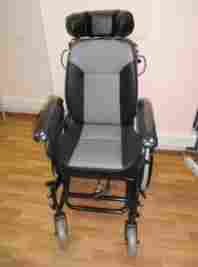 Кроме того, медицинскими сотрудниками предоставляются социальные услуги по содействию в проведении медико-социальной экспертизы, содействию в организации прохождения диспансеризации, содействию в госпитализации нуждающихся в лечебно-профилактические организации, содействию в обеспечении по заключению врачей лекарственными препаратами и изделиями медицинского назначения, оказанию первой доврачебной помощи, содействию в обеспечении техническими средствами ухода и реабилитации, содействию в оказании стоматологической помощи, выполняются процедуры, связанные с сохранением здоровья, проводятся оздоровительные мероприятия, осуществляется систематическое наблюдение за получателями социальных услуг для выявления отклонений в состоянии их здоровья, предоставляется консультирование по социально-медицинским вопросам, проводятся занятия, обучающие здоровому образу жизни, а также занятия по адаптивной физической культуре.Общее количество услуг социально-медицинского характера в отчетных периодах представлено следующими показателями: 2015 год – 27 925 услуг, 2016 год – 31 425 услуг.	Кроме того, в рамках предоставления социального обслуживания гражданам, имеющим ограниченные возможности здоровья, в учреждении внедряются и реализуются инновационные формы, методы и техники работы:	«фототерапия»; 	рисование поролоном;	«ниткография»;	техника ДПТ с использованием светоотражающих лент (изготовление фликера для одежды со светоотражающим эффектом);	техника ДПТ с использованием бумажных тарелок (изготовление пасхальных сувениров);	техника ДПТ с использованием кедровых орехов (изготовление цветов лотоса);	«Тонировка по коже»;	«Витраж кварцевым песком» - техника «Металлопластика»;	«Декоративное рисование штампами»;	«Тэмари»;	техника картины из газет;	техника разноцветного тонирования бумаги с помощью губки;	техника рисования с помощью помпона;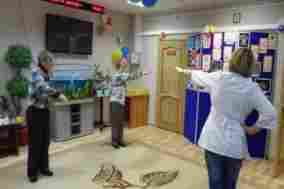 	декупаж на пшене с использованием CD диска;	изготовление мандалы из цветной соли;	«пэчворк»;	«ёлочная игрушка с применением ниток и лент»;	«объёмная снежинка с применением цветного поролона»;	«ёлочные украшения с применением пуговиц»;	«ёлочные украшения с применением пряжи и фетра»;	«ёлочные украшения с применением ваты и клея ПВА».Все технологии социальной реабилитации включают совокупность приемов и методов, обеспечивающих развитие человека, имеющего инвалидность. Для удовлетворения потребностей получателей социальных услуг в работе использовалось оборудование:интерактивный планшет;интерактивная доска;световой модуль с песком «Радуга»;аппарат для воспроизведения цифр «Говорящих книг на флешкартах»;многофункциональный комплекс «ДОН»;тренажер-райдер, имитирующий верховую езду;компьютеры, аудио- и видеоаппаратура;компьютерные планшеты.Вместе с тем, в 2016 году продолжена работа по реализации социальных проектов, разработанных в учреждении: «От сердцу к сердцу» - по созданию клуба для семей, воспитывающих детей-инвалидов, и «Шаг за шагом» - по созданию комнаты социально-бытовой адаптации, а также начата реализация мероприятий в рамках проектов – победителей в социальных конкурсах, получивших  гранты в 2016 году, «Мобильный интернет» - по обучению получателей социальных услуг в форме социального обслуживания на дому пользованию современными гаджетами (компьютерными планшетами), посредством которых можно использовать широкий спектр Интернет-возможностей, и проекта «СТАРТ» - по созданию клуба для семей с детьми-инвалидами, главной задачей которого является внедрение и дальнейшее применение метода «иппотерапия».Проект по развитию Клуба для инвалидов «От сердца к сердцу» включает следующие технологии:«Совместный лицей»;занятия по системе «Ребенок-Родитель-Специалист»;родительские собрания в форме «круглый стол»;инновационная модель «Персональный ассистент».Клубная работа в 2016 году проведена для 79 семей (в т.ч. 46 семей, обратившихся единожды в 2016 году), что на 15 семей больше, чем в 2015 году (64 семьи, из них 38 семей, обратившихся единожды). Необходимо отметить, что в 2016 году велась более активная работа с семьями в рамках клуба, и в сравнении с 2015 годом количество проведенных занятий в 2016 году составило 73, что на 38 занятий больше, чем 2015 году (35 занятий).Проект по созданию комнаты социально-бытовой адаптации «Шаг за шагом». Работа велась с помощью многофункционального комплекса «ДОН» - универсального устройства, состоящего из 11-ти различных стендов, планшетов, панелей, используемых для оздоровительных и развивающих занятий с гражданами всех возрастных групп. Также, в комнате социально-бытовой адаптации созданы условия для обучения лиц с ограниченными возможностями здоровья пользованию специальным адаптивным оборудованием с помощью наглядных пособий (модулей кухни, прихожей и др.) с предоставлением необходимой информации, в том числе, консультативной помощи, как инвалидам, так и членам их семей, с проведением практических занятий.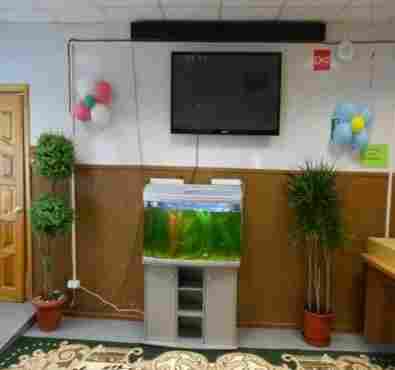 Количественные показатели в динамике 2015-2016 г.г.: 2015 год – для 63 получателей социальных услуг проведено 960 занятий, 2016 год – для 80 получателей социальных услуг, проведено 564 занятия. Уменьшение показателя связано с тем, что в 2015 году занятия с использованием МФК «ДОН» относились к такой услуге, как обучение навыкам самообслуживания, поведения в быту и общественных местах по старой схеме (а именно, предоставление данной услуги в рамках постановления Администрации Ямало-Ненецкого автономного округа от 07 февраля 2008 года № 40-А). Данная услуга не имела фиксированного объема предоставления и оказывалась в дни планового посещения получателей. В 2016 году услуга «обучение навыкам самообслуживания, поведения в быту и общественных местах» имеет конкретный объем - 2 раза в месяц. Проект по развитию клуба для семей с детьми – инвалидами «СТАРТ»	Реализация проекта осуществляется с ноября 2016 года. Занятия по иппотерапии проведены для 23 детей (23 занятия). Количество совместных занятий родителей с детьми составило 11 для 11 семей.Проект «Мобильный интернет»С начала реализации социального проекта, участниками которого на данном этапе стали 30 получателей социальных услуг в форме социального обслуживания на дому, были проведены следующие мероприятия:1. Встречи с получателями социальных услуг специализированного отделения социально-медицинского обслуживания на дому и сбор информации о предпочтении внедрения инновационных методик.2. Организация вступительного блиц-опроса получателей социальных услуг в форме социального обслуживания на дому по желаемой тематике занятий и форме их проведения с использованием компьютерного планшета.3. Внедрение новых методик работы в форме социального обслуживания на дому, а именно:ознакомление с планшетом (общие сведения о планшете, его устройстве);знакомство с сетью Интернет;поиск информации в сети Интернет;знакомство с сайтом учреждения;оказание психологической помощи посредством сеансов релаксации;развитие внимания и мыслительной деятельности при помощи игр (собирание пазлов);знакомство с сайтом СОКБ г.Салехард (расписание приема врачей, запись к узким специалистам);интерактивные маршруты г. Салехарда, «Умный транспорт»;просмотр методик массажа лица, кистей рук в домашних условиях;просмотр видеороликов о ЗОЖ;знакомство с программой Skipe.Подводя итог, можно отметить, что реабилитационные мероприятия для инвалидов, проводимые специалистами структурных подразделений учреждения, с каждым годом совершенствуются и организуются на более качественном уровне. Это происходит за счет повышения профессионального мастерства и обучения специалистов, внедрения на базе полученных знаний новых форм и методик работы, что доказывает стабильное увеличение количества обслуженных инвалидов, в том числе, детей-инвалидов, и, соответственно, увеличение предоставленных им услуг. В дальнейшей работе учреждение нацелено на увеличение охвата граждан, имеющих ограниченные возможности здоровья и нуждающихся в социальном обслуживании. С этой целью будет продолжена работа по заполнению социальных паспортов нуждаемости инвалидов (детей-инвалидов) в различных социальных услугах, получению обратной связи с гражданами – пользователями официального сайта учреждения, получению информации от организаций и учреждений города в отношении граждан, нуждающихся в социальном обслуживании, а также по  альнейшему укреплению и развитию материально-технической базы учреждения. Участие инвалидов (детей-инвалидов) в культурно-досуговых мероприятиях, проводимых муниципальными учреждениями культуры, в динамике за 2012-2016 годыС 1 января 2016 года вступил в действие новый Порядок разработки и реализации индивидуальной программы реабилитации или абилитации инвалида, индивидуальной программы реабилитации или абилитации ребенка- инвалида (далее – ИПРА), выдаваемых федеральными государственными учреждениями медико-социальной экспертизы, и их форм, утвержденный Приказом Минтруда России от 31.07.2015 № 528н. Указанным Приказом приняты новые формы индивидуальной программы реабилитации, которые претерпели изменения. Услуги, предоставляемые учреждениями культуры, в данном приказе не отражены. Однако, с января 2016 года управлением культуры и молодёжной политики и подведомственными ему муниципальными учреждениями, в соответствии с запросом департамента культуры Ямало-Ненецкого автономного округа от 25.01.2016 № 2301-15/194 велась работа по разработке ряда мер по внесению услуг культуры в индивидуальные программы реабилитации или абилитации инвалида (ребенка-инвалида), выданных федеральными государственными учреждениями медико-социальной экспертизы по Ямало-Ненецкому автономному округу. В качестве предложений в ИПРА были внесены мероприятия по консультированию и обучению навыкам проведения досуга, отдыха, формированию культурно-прикладных навыков и интересов, а так же по созданию условий для полноценного участия в досуговых культурно-массовых мероприятиях и социокультурной деятельности, в том числе участия в работе клубных формирований и расширения индивидуальных форм работы. В течение года было составлено 74 индивидуальных выписки на инвалидов (в т.ч. 24 на ребенка-инвалида) города Салехарда. Из рекомендованных ИПРА мероприятий услугами организаций культуры в 2016 году воспользовались 2 человека.Вместе с тем, муниципальные учреждения культуры и молодёжной политики активно ведут работу по вовлечению людей с инвалидностью в культурную жизнь города. На сайте управления культуры и молодёжной политики www.citymolod.ru размещена версия предоставляемой информации о деятельности учреждений культуры для слабовидящих людей. В период с 2012 по 2016 годы учреждениями культуры проведено 317 мероприятий, на которых присутствовало 6693 человек с ограниченными возможностями, в том числе:Число культурно-досуговых мероприятийЧисло инвалидов, посетивших мероприятияОрганизация деятельности муниципальных учреждений культуры ведется по двум крупномасштабным направлениям: социокультурная реабилитация (проведение культурно-досуговых мероприятий для инвалидов (детей-инвалидов) и их семей (выставки, фестивали, конкурсы и т.п.) и адаптация объектов культуры к потребностям маломобильных групп инвалидов.Направления социокультурной реабилитации:Выявление творчески одаренных людей из числа инвалидов (детей-инвалидов) и создание им необходимых условий для развития таланта и творческого потенциала.Организация обучения инвалидов (детей-инвалидов) самостоятельным видам досуговой деятельности.Реализация культурно-массовых мероприятий различного уровня для инвалидов.Совершенствование форм работы с инвалидами (детьми-инвалидами) на базе городских библиотек.Выявление творчески одаренных людей из числа инвалидов (детей-инвалидов) и создание им необходимых условий для развития таланта и творческого потенциалаС целью выявления творчески одаренных детей из числа детей-инвалидов и создания им необходимых условий для развития таланта и творческого потенциала с 2011 года на базе муниципального автономного образовательного учреждения дополнительного образования детей «Детская школа искусств им. Е.В. Образцовой» работает класс эстетического развития.  Разработана и успешно внедряется экспериментальная программа «Рисование и художественное творчество». Образовательная программа имеет художественно-эстетическую направленность. Основой программы является комплексное изучение нескольких предметов (развитие музыкальных способностей, слушание музыки, ознакомление с окружающим миром, развитие речи, развитие двигательных способностей через творчество), где главная роль принадлежит музыкальному развитию ребенка, которое является частью общего психофизического развития. Программа рассчитана на 3-годичный срок обучения и предполагает групповые занятия (6 человек в группе) в возрасте от 8 до 12 лет.В 2015-2016 учебном году в данном классе обучалось 8 человек по очной учебной программе «Развитие творческих способностей». Успеваемость обучающихся (средний балл) – 4,4 (планируемый показатель - 4,4). Сохранность контингента отделения – 100% (планируемый показатель - 100%).  В 2016 году обучающиеся класса приняли участие в 4 выставках творческих работ в течение учебного года (планируемый показатель – 2), а так же регулярно  принимают участие в выставках рисунков к праздничным датам (все обучающиеся), участвуют в концертах, активно посещают мероприятия, проводимые в Школе (все обучающиеся).С сентября 2016 года в рамках работы Детской филармонии разработаны абонементы музыкального и изобразительного направления для развития концертной и выставочной деятельности МБГН, которые согласованы с Региональной общественной организацией инвалидов Ямало-Ненецкого автономного округа «Надежда», определены конкретные мероприятия, для посещения детей, рекомендованных РОИ ЯНАО «Надежда», в том числе, участие в летней творческой школе. В рамках абонемента планируется проведение творческих встреч на художественные темы, рассказы об искусстве различных эпох.В 2016 году в результате привлечения инвалидов в мероприятия МАУК «Центр культуры и спорта «Геолог» создан клуб инклюзивного танца «Вершина», который работает для детей-инвалидов с ограниченными возможностями, имеющих стойкие нарушения опорно-двигательного аппарата, занятия в нем способствуют восстановлению их социального статуса, раскрытию творческого потенциала, расширению круга общения. 29 февраля 2016 года прошла церемония его открытия, кульминацией которой стало подписание соглашения о сотрудничестве между МАУК «ЦКиС «Геолог» и Некоммерческой организацией «Благотворительный фонд поддержки детей Ямало-Ненецкого автономного округа «Ямине», в рамках которого стартовал социокультурный проект «Танец без границ – технология преодоления социальной изоляции детей-инвалидов».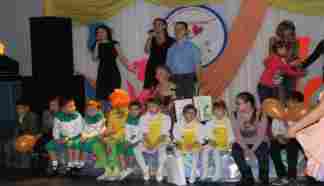 Сформирована первая группа из 4 человек, закуплены танцевальные кресла-коляски для инвалидов, планируется приобретение музыкального оборудования, пошив костюмов, проведение мастер классов и т.д. С момента образования клуба участники стали любимыми артистами на городских мероприятиях. Их хореографические номера сопровождаются бурными аплодисментами и имеют широкий положительный резонанс общественности. За отчетный период участники клуба приняли участие в городском конкурсе эстрадного творчества «Полярная звезда», городском фестивале славянской культуры, фестивале «Народов много – страна одна!», праздничном концерте «Мы гордимся тобой, Салехард!», во II Межрегиональном фестивале «Инклюзив ART» в фестивале в рамках I Всемирного Конгресса людей с ограниченными возможностями «Увидеть ценность каждого», на котором получили высокую оценку жюри и стали Лауреатами фестиваля, также участники клуба презентовали себя в информационно-развлекательной программе, проводимой в рамках проекта «Мамочкина книга», организаторам которого выступил департамент социальной защиты Ямало-Ненецкого автономного округа. В проекте представили свои интерактивные площадки профильные учреждения Салехарда, Лабытнанги и Приуральского района. По итогам проведения проекта был выпущен сборник, в который МАУК «ЦКиС «Геолог» вошло как учреждение, организовавшее работу с людьми с ограниченными возможностями на высоком уровне.С целью выявления творчески одаренных людей из числа инвалидов, в преддверии Всемирного Дня инвалидов, специалистами ЦКиС «Геолог» организуется и проводится Фестиваль творчества для лиц с ограниченными возможностями «Мы – вместе», который стал уже традиционным. Фестиваль проводится по номинациям: «Изобразительное творчество», «Вокал», «Хореография», «Художественная декламация», «Декоративно-прикладное искусство». На один день «ЦКиС «Геолог» превращается в сказочный мир, где каждый может найти занятие для себя: мастер-классы, игровые программы, конкурсы, викторины от клоунов, фокусников и скоморохов, работа фотозон. Фестиваль не безразличен руководству города. В 2016 году творческих участников приветствовали Глава Администрации города Салехард, депутат Городской Думы, представители общественности. Символом фестиваля стало поднятие флага фестиваля «Мы – вместе». В фестивале приняли участие 73 ребенка-инвалида. Традиционным стал и ежегодный конкурс творческих работ «Искры таланта», приуроченный к Международному дню инвалидов, организатором которого является МБУК «ЦБС». Конкурс проводится с целью содействия гармоничного развития личности, адаптации в обществе людей с ограниченными возможностями. В 2016 году в конкурсе приняло участие 68 человек (в 2015 году - 39) из различных учреждений города: ГБУ ЯНАО «Центр социального обслуживания граждан пожилого возраста и инвалидов в МО г. Салехард», МБДОУ Детский сад № 22 «Синяя птица»», МБДОУ Детский сад № 9 «Кристаллик», МАОУ «Средняя образовательная школа №1 имени Героя Советского Союза И.В. Королькова», МБОУ «Средняя образовательная школа № 3», МБУ ДО «Центр внешкольной работы», МАУ ДО Центр детского творчества «Надежда», ГБПОУ ЯНАО «Ямальский многопрофильный колледж». Самым маленьким участникам было 3 года (4 человека), а самому старшему - 79 лет. На выставке было представлено 88 (в 2015 году - 74) работ. По итогам конкурса определены I, II, III места и специальный приз жюри в каждой из 5 возрастных категорий. Всем участникам были вручены благодарности и памятные подарки. Организация обучения инвалидов (детей-инвалидов) самостоятельным видам досуговой деятельностиКлуб «Ветеран» - клуб общения, работающий на бесплатной основе в МАУК «ЦКиС «Геолог». Участниками Клуба являются люди пожилого возраста (в основном это пенсионеры). Для всех членов клуба ежеквартально проводятся культурно-досуговые мероприятия различной направленности: от вечеров отдыха - до акций милосердия. Данные мероприятия ориентированы на представителей более старшего поколения, в числе которых люди с ограниченными возможностями. Особенностью данного клубного формирования является то, что организация и проведение мероприятий осуществляется с помощью участников клуба, в первую очередь членов совета, в который входят 5 человек имеющих различные группы инвалидности. На каждое заседание Клуба проводится отдельная сценарная и режиссёрско-постановочная работа. Большинство программ строятся на концертных номерах народного коллектива любительского художественного творчества хора «Ветеран». Частыми гостями программ являются детские творческие коллективы города. Программы строятся на коротких сценах, пантомимах, хореографических «шторках» с концертными номерами в исполнении самих участников Клуба. В программе встреч исполняются романсы, народные песни, шлягеры прошлых лет и т.п. Особой популярностью на мероприятиях пользуется исполнение массовых песен под баян. Для тех, кто не имеет возможности посещать культурно-досуговые программы, проводятся акции милосердия – поздравления с праздниками на дому.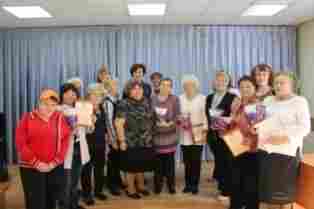 В течение 2016 года стабильно работает Клуб «Аквилон» по адаптивному виду спорта для людей с ограниченными возможностями, который посещают 13 человек. Данный Клуб – это площадка для встреч, общения, знакомств людей с ограниченными возможностями, помогающий сломать социальную разобщенность инвалидов. В рамках деятельности клуба проводят турниры по играм в шашки и шахматы, дартсу, настольному теннису, обсуждают новости и многое другое.         Ежегодно, в МАУК «КДЦ «Наследие» представители указанной категории населения города являются участниками культурно-досуговых формирований, осуществляющих свою деятельность на базе учреждения, в рамках деятельности которых осуществляются индивидуальные занятия и организуются индивидуальные творческие выступления. Участники КДФ данной категории 2 раза в год организуют выставки творческих работ (взрослая, детская), 1 раз в квартал участвуют в мастер-классах по различным видам декоративно-прикладного творчества.Реализация культурно-массовых мероприятий различного уровня для инвалидовВ рамках социокультурной реабилитации инвалидов специалистами учреждений реализуется  досуговая реабилитация с использованием различных форм досуга. Использование средств культуры и искусства способствует реабилитации инвалидов, ускорению их социальной интеграции и возрастанию их трудовой активности. Кроме того, социокультурная реабилитация способствует расширению творческого потенциала. Основы процесса социокультурной реабилитации составляют разнопрофильные культурно-досуговые мероприятия (информационно-образовательные, развивающие и т. п.). Эти мероприятия направлены на развитие коммуникативных навыков, приобретение опыта социального взаимодействия, новых умений и навыков, расширение круга общения.В МАУК «ЦКиС «Геолог» сложилась практика партнерских отношений с бизнес-структурами. Важным моментом в работе с данной категорией стало привлечение предпринимателей города для реализации совместных проектов. Уже традиционными стали встречи с маленькими пациентами детского отделения туберкулёзного диспансера. В феврале состоялось мероприятие «Встречаем весело весну!» для детей, находящимся на лечение в диспансере, организованное совместно со спортивно-техническим клубом автономного округа «Гладиаторы Арктики». Благодаря участникам клуба, у маленьких пациентов появилась возможность прокатиться на снегоходах. Задорные скоморохи проводили занимательные конкурсы. Учителя и ученицы МБОУ «СОШ №3» по собственной инициативе приготовили разнообразную выпечку для участников мероприятия.МАУК «ЦКиС «Геолог» тесно сотрудничает с Центром социального обслуживания граждан пожилого возраста и инвалидов. В преддверии Дня пожилого человека в здании «Геолога» была оформлена выставка творческих работ мастериц Центра «И ваши руки золотые для нас шедевры создают». Участники выставки и заинтересованные лица были приглашены на торжественное открытие выставки, для них была проведена экскурсия «Где живет хорошее настроение» по учреждению. Гости узнали, как работает творческий цех учреждения, как рождаются праздники. Завершением экскурсии стала церемония награждения мастериц центра благодарственными письмами и памятными подарками.Артисты творческого объедения «Эксперимент» МАУК «ЦКиС «Геолог» подготовили конкурсную программу для гостей развлекательной программы «МЫ ВМЕСТЕ» для людей с ограниченными возможностями в рамках акции «Весенняя неделя добра», которая прошла в ГАУ ЯНАО «Ледовый Дворец» 23 апреля 2016 года. Все присутствующие могли оценить выставки «говорящих» книг, поделок, рисунков и спортивных достижений людей с ограниченными возможностями. Желающие могли покататься на льду с ростовыми куклами и сказочными героями. Каждый смог найти занятие по душе: подвижные и интеллектуальные игры, мастер-классы по декоративно-прикладному искусству. 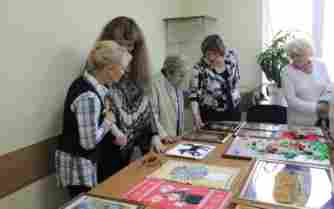 С целью профилактики первичной инвалидности, пропаганды здорового образа жизни МАУК «ЦКиС «Геолог» в 2016 году проведены:  фотовыставка, посвящённая Всемирному Дню здоровья (06-30 июня, по итогам работы клуба «Здоровый образ жизни»); познавательная программа  в рамках окружной акции «Спасибо, доктор!» (19 июня, радиогазета); выставка «Мы за здоровый образ жизни» (26 июня, в рамках празднования Дня Российской молодёжи); спортивно-оздоровительный мероприятия для семейной аудитории (06 августа); мероприятия для людей с ограниченными возможностями здоровья (на базе клуба «Аквилон») в рамках Дня здоровья для детей с ограниченными возможностями здоровья на Ямале; мероприятия, посвящённые открытию спортивного сезона (День открытых дверей); «Спорт без границ» - программа в рамках Дня здоровья на Ямале для детей с ограниченными возможностями; спортивно-оздоровительные мероприятия для семейной аудитории; мероприятия для людей с ограниченными возможностями (на базе клуба «Аквилон»); мероприятия в рамках всемирной кампании борьбы против СПИДа. Всего в 2016 году в МАУК «ЦКиС «Геолог» состоялось 34 культурно-досуговых мероприятия (на 143% больше, чем в 2015 году), на которых побывало 1 135  человек (на 64% больше, чем в 2015 году).В рамках осуществления основной деятельности культурно-досуговый центр «Наследие» систематически реализует мероприятия для людей с ограниченными возможностями, тесно сотрудничает с ГБУ Ямало-Ненецкого автономного округа «Центр социального обслуживания граждан пожилого возраста и инвалидов в муниципальном образовании город Салехард». В 2016 году состоялось 5 выездных программ на базе вышеуказанного учреждения.Реализовано 14 мероприятий для людей с ограниченными возможностями, количество посетителей составило 503 человека. Это: игровые программы «Вместе весело играть», «Вместе мы едины»; спортивный праздник для детей, выставки и мастер-классы. Основная цель данных мероприятий – интеграция в активную социальную среду инвалидов, организация досуга для удовлетворения духовных, интеллектуальных и творческих потребностей людей с ограниченными возможностями. Социокультурная адаптация инвалидов в муниципальном бюджетном учреждении культуры «Централизованная библиотечная система» осуществляется через проведение музыкальных, познавательных и конкурсно-игровых программ, литературных вечеров, гостиных, презентаций книг, творческих встреч. Мероприятия носят как информационно-познавательный, так и досугово-развлекательный характер. Востребованы музыкально-литературные вечера, гостиные, вечера-портреты, посвященные артистам, писателям, поэтам, композиторам. Проведение массовых мероприятий, отличающихся теплым и сердечным отношением, оказывает положительное эмоциональное воздействие на людей с особой судьбой.Наиболее интересными и значимыми стали следующие мероприятия: познавательно-игровая программа «Это сказочное Рождество» (совместно с ГБУ «Центр социального обслуживания граждан пожилого возраста и инвалидов в МО г. Салехард»), игра-викторина, «Путешествие в страну веселого детства» (к 110-летию со дня рождения А.Л. Барто), мульт-викторина «Живое чудо сказки» (к 190-летию со дня рождения А.Н. Афанасьева), познавательно-игровая программа «В гости Пасха к нам пришла», сказочная гостиная «Уроки фантазии Джанни Родари» (к 95-летию со дня рождения Джанни Родари), музыкальный вечер-портрет «Тонкий лирик, прост и обаятелен» (к 105-летию со дня рождения М.Н. Бернеса), салон общения «Волшебный мир кино (в рамках Года российского кино).Люди с ограниченными возможностями принимают активное участие и становятся призёрами различных конкурсов, организуемых и проводимых МБУК «ЦБС»: I (муниципальный) заочный этап окружного открытого конкурса чтецов «Семейные традиции» (в рамках XXIX Лапцуевских чтений), межрегиональный виртуальный конкурс литературно-поэтического и изобразительного творчества «Мы гордимся Победой», (посвящённый 71-летию Победы в Великой Отечественной войне), городской конкурс чтецов произведений Романа Ругина «Мелодии Полярного круга»,  II городской конкурс литературно-поэтического творчества «Волшебное перо», смотр-конкурс кормушек и скворечников «С новосельем, пернатые!», городской конкурс детского рисунка «Разноцветные страницы» (к 110 годовщине со дня рождения А. Л. Барто), городской конкурс рисунков «Экознак», конкурс мини-сочинений «Папа и я - настоящие друзья!», приуроченный ко Дню отца. Всего в конкурсах, организуемых и проводимых МБУК «ЦБС», приняло участие 100 человек с ограниченными возможностями, в том числе и дети-инвалиды.Люди с ограниченными возможностями принимают активное участие и в других значимых мероприятиях, организуемые МБУК «ЦБС»: торжественное открытие Всероссийской ежегодной акции «Неделя детской и юношеской книги», праздник для детей и родителей «Детство – чудесная страна!» (приуроченный к Международному дню защиты детей), Библионочь 2016 «Читай кино!!!», Всероссийская ежегодная культурно-образовательная акция «Ночь искусств».С 2014 года Центром социокультурной реабилитации в летний период ведется работа в рамках организационно социальной программы «Ступени роста» для получателей социальных услуг отделения социальной реабилитации ГБУ ЯНАО «Центр социального обслуживания граждан пожилого возраста и инвалидов в МО г. Салехард», которую посещают дети-инвалиды. Для них в рамках Межведомственного проекта «Лето – 2016» за летний период проведено три мероприятия: конкурсно-игровая программа «И вновь читаем пушкинские строки»; познавательная беседа-игра «Правила дорожные – друзья надежные» и мульт-викторина «Живое чудо сказки» (к 190-летию со дня рождения А.Н. Афанасьева). Центр успешно сотрудничает и с образовательными учреждениями, которые посещают дети-инвалиды (МБДОУ Детский сад № 22 «Синяя птица», МБДОУ Детский сад № 9 «Кристаллик», МАОУ «Средняя образовательная школа №1», МБОУ Средняя образовательная школа № 3», МБОУ «Средняя образовательная школа №2»). Ребята принимают активное участие в конкурсах, мероприятиях, проводимых МБУК «ЦБС». Для детей МБДОУ «Детский сад № 22 «Синяя птица» прошло два мероприятия: игра-викторина «Путешествие в страну веселого детства» (к 110-летию со дня рождения А.Л. Барто) и сказочная гостиная «Уроки фантазии Джанни Родари» (к 95-летию со дня рождения Джанни Родари), которые посетили 67 детей до 14 лет, в том числе 10 детей-инвалидов.В 2016 году 39 библиотечных мероприятий посетили 334 человека с ограниченными возможностями. В том числе пользователями библиотек являются 138 человек. Люди с ограниченными возможностями являются и активными читателями библиотек МБУК «ЦБС». Всего библиотеки регулярно посещают 36 человек с ограниченными возможностями, в том числе 5 детей- инвалидов (Библиотека детского и семейного чтения).25 декабря 2016 года в МАУК «Центр культуры и спорта «Геолог» состоялась новогодняя Ёлка Главы Администрации муниципального образования город Салехард для детей, имеющих инвалидность. Ребята посмотрели новогодний мюзикл «Друзья тундры», а также организаторы подготовили для них веселые игры, конкурсы, песни и большой хоровод вокруг елки. В данном мероприятии приняли участие около 100 детей. После сказочных приключений все мальчишки и девчонки получили долгожданные новогодние подарки от Губернатора Ямало-Ненецкого автономного округа и Главы Администрации муниципального образования город Салехард.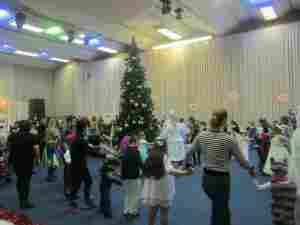 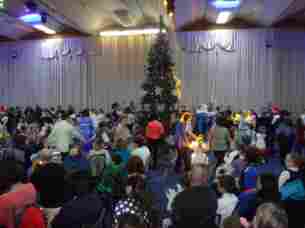 Совершенствование форм работы с инвалидами (детьми-инвалидами) на базе городских библиотекДеятельность библиотек МБУК «Централизованная библиотечная система» г. Салехарда по библиотечно-информационному обслуживанию людей (в том числе и детей-инвалидов) с ограниченными возможностями осуществляется в соответствии с основными законами Российской Федерации, законами Ямало-Ненецкого автономного округа, в рамках Плана по реализации программы реабилитации и социальной адаптации инвалидов на 2014-2016 гг. специальной программы «Преодоление», направленной на предоставление людям с ограниченными возможностями, слепым и слабовидящим равных возможностей доступа к информации и библиотечным ресурсам.С 2013 года услуги данной категории оказывает специализированный центр – Центр социокультурной реабилитации (далее - Центр), который является комплексным подразделением отдела обслуживания Центральной библиотеки «Информационный центр» МБУК «ЦБС». Центр осуществляет библиотечно-информационное обслуживание социально-незащищенных категорий населения (инвалиды, люди с ОВЗ, пожилые люди и пенсионеры, малоимущие, многодетные семьи, дети и подростки, оказавшиеся в трудной жизненной ситуации, детьми из неполных семей).Работа с людьми с ограничениями жизнедеятельности является приоритетным направлением в работе Центра. Данной категории пользователей Центр предоставляет следующие услуги: предоставление информации о наличии в библиотечных фондах конкретных документов фонда на различных носителях; предоставление справочной и консультативной помощи в поиске и выборе источников информации; предоставление во временное пользование документов из библиотечного фонда на различных носителях (книги Брайля, «говорящие» книги на аудиокассетах, CD-ROM, флэш-картах); предоставление в пользование (в помещении библиотеки) тифлотехнических приборов: телевизионное увеличительное устройство для чтения, портативный видео-увеличитель, специализированное оборудование для работы с различными носителями информации (флэш-плейер для прослушивания «говорящих» книг); предоставление информации о возможностях удовлетворения запроса с помощью других библиотек МБУК «ЦБС»; доставка книг на дом тем читателям, которые не могут посещать библиотеку в обычном режиме («Домашний абонемент»); оказание консультативной помощи по использованию звуковоспроизводящей аппаратуры и другой техники, имеющейся в библиотеке; организация культурно-просветительских и досуговых мероприятий. В целях создания безбарьерной информационной среды для людей с физическими ограничениями жизнедеятельности сформирован фонд специализированной литературы для слепых и слабовидящих пользователей библиотеки, который ежегодно пополняется.                            На 01 января 2017 года фонд специализированной литературы составляет 2 612 экземпляров: на аудиодисках – 2 069 экз.; на аудиокассетах - 100 экз.; рельефно-точечный шрифт (шрифт Брайля) – 225 экз.; журнал «Наша жизнь» (шрифт Брайля) - 54 экз. В 2016 году поступило 339 экземпляров документов на электронных носителей и 12 экземпляров периодического издания журнала «Наша жизнь» шрифтом Брайля.В 2016 году МБУК «ЦБС» приняло участие в конкурсе социальных и культурных проектов, организуемых и проводимых ПАО «ЛУКОЙЛ», в номинации «Духовность и культура». Социальный проект «Библиотека - помощник в социокультурной реабилитации социально незащищенных слоев населения» получил грант 150 000 рублей. Цель проекта: содействие в адаптации в обществе, социокультурной реабилитации социально незащищенных слоев населения; создание оптимальных условий для проведения досуга, приобщения социально-культурным ценностям, удовлетворения духовных потребностей.Важной составляющей работы с инвалидами является активизация деятельности в рамках социального партнёрства. Постоянными социальными партнерами МБУК «ЦБС» являются: ГБУ ЯНАО «Центр социального обслуживания граждан пожилого возраста и инвалидов в МО г. Салехард», Благотворительный фонд поддержки детей ЯНАО «Ямине», ГКУ ЯНАО «Социально-реабилитационный центр для несовершеннолетних «Доверие» в муниципальном образовании город Салехард», образовательные учреждения города (в том числе дошкольные) - МБДОУ Детский сад № 22 «Синяя птица», МБДОУ Детский сад № 9 «Кристаллик», МАОУ «Средняя образовательная школа №1», МБОУ Средняя образовательная школа № 3», МБОУ «Средняя образовательная школа №2». В течение года систематически осуществлялся учёт деятельности по ИПРА (индивидуальная программа реабилитации или абиалитации инвалида). Реабилитация посредством физической культуры и спорта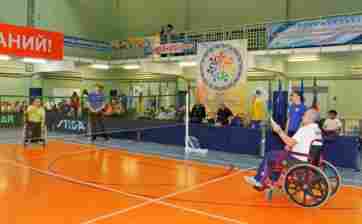 Адаптивная физическая культура – комплекс мер спортивно-оздоровительного характера, направленных на реабилитацию и адаптацию к нормальной социальной среде людей с ограниченными возможностями, преодоление психологических барьеров, препятствующих ощущению полноценной жизни, а также сознанию необходимости своего личного вклада в социальное развитие общества.На 31 декабря 2016 года в муниципальном образовании регулярно занимались адаптивной физической культурой и спортом 50 человек или 3,0% от общего числа инвалидов (2013 год – 48 человек/2,9%, 2014 – 50/3,4%, 2015 – 50/3,5%). Сдержанный рост числа занимающихся адаптивной физической культурой и спортом обусловлен: отсутствием спортивных сооружений, приспособленных для занятий людей с ограниченными возможностями, другими объективными трудностями в создании необходимых условий для массовых занятий физической культурой и спортом данной категории населения.На базе МАУДО «ДЮСШ», СОК «Старт», ГАУ ДО ЯНАО «Полярная шахматная школа Анатолия Карпова», ГАУ ЯНАО «Ледовый дворец» на бесплатной основе проводились занятия по следующим видам спорта: дартс, настольный теннис, пулевая стрельба, шашки, шахматы, пауэрлифтинг, бадминтон.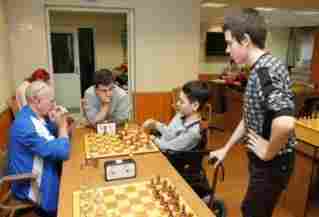 В муниципальной детской юношеской спортивной школе на отделении адаптивной физической культуры занимается 30 человек, из них 12 детей занимаются плаванием и пауэрлифтингом. Занятия в группах ведутся в соответствии с разработанными программами по видам спорта (адаптивные), с учётом индивидуальных программ реабилитации (адаптации) инвалидов и с использованием специального инвентаря и оборудования. Для детей разработана программа по адаптивному плаванию.В отчётном году на базе МАУ ЦКиС «Геолог» продолжил работу физкультурно-оздоровительный клуб для людей с ограниченными возможностями, в котором занимается 17 человек.В ГАУ ДО ЯНАО «Полярная шахматная школа Анатолия Карпова» 3 человека занимаются шашками и шахматами.  Спортивные объекты адаптируются к беспрепятственному доступу маломобильных групп населения, оборудуются пандусом, кнопкой вызова, табличками со шрифтом Брайля. В плавательном бассейне установлено специальное подъёмное устройство.Приобретён специальный автомобиль с автоматическим гидроподъёмником для перевозки инвалидов с нарушением опорно-двигательного аппарата.В 2016 году по итогам окружного смотра-конкурса на лучшую постановку физкультурно-спортивной работы среди учреждений, в которых инвалиды занимаются физической культурой и спортом, МАУДО «ДЮСШ» заняла почетное третье место. Получен грант в сумме 300 000 рублей, на который приобретен спортивный инвентарь для инвалидов.	С 01 сентября 2016 года изменился механизм разработки и реализации индивидуальных программ реабилитации или абилитации инвалида (ребенка-инвалида). В раздел II постановления Правительства Ямало-Ненецкого автономного округа от 22 января 2016 года №51-П «Об утверждении порядка организации работы по разработке перечня мероприятий индивидуальной программы реабилитации и абилитации инвалида, индивидуальной программы реабилитации и абилитации ребенка-инвалида, выдаваемых федеральными государственными учреждениями медико-социальной экспертизы, исполнительными органами государственной власти Ямало-Ненецкого автономного округа», внесены изменения применительно к области физической культуры и спорта.В Управлении по физической культуре и спорту Администрации муниципального образования город Салехард (далее - Управление) и в МАУ ДО «ДЮСШ» приказами назначены ответственные лица по разработке перечня мероприятий индивидуальной программы реабилитации или абилитации инвалида, ребёнка-инвалида (далее – ИПРА). Специалист управления разрабатывает и утверждает перечень мероприятий ИПРА (указываются исполнители и сроки исполнения мероприятий) и направляет копии приказа и перечень мероприятий ИПРА инвалиду и для исполнения в МАУ ДО «ДЮСШ», также ведет реестр поступивших ИПРА и составляет отчет об исполнении перечня мероприятий ИПРА.Ежегодно люди с ограниченными возможностями принимают участие в физкультурно-спортивных мероприятиях, проводимых на территории муниципального образования, в том числе: Открытая городская Параспартакиада, Матчевая встреча спортсменов-инвалидов городов Салехарда и Лабытнанги, массовые старты в рамках ежегодного фестиваля «День здоровья для детей с ограниченными возможностями» и другие спортивные мероприятия. 	Всего в 2016 году расходы на развитие адаптивной физической культуры и спорта в муниципальном образовании город Салехард из различных источников финансирования составили 3 695,9 тыс. руб. (в 2015 году - 270 тыс. руб., в 2014 году – 1,2 млн. руб.).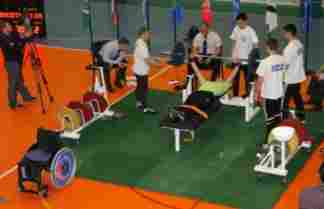 На XIX Параспартакиаде ЯНАО 2016 года, состоявшейся в Салехарде, спортсмены муниципального образования (состав команды - 10 человек) завоевали 24 медали различного достоинства и впервые заняли 1 место в неофициальном командном зачёте.Всего в 2016 году проведено 3 физкультурно-спортивных мероприятия (2015 год - 3) для граждан с ограниченными возможностями. Общее количество участников соревнований различного уровня составило 91 человек (2015 – 93).Решение комплекса задач по повышению качества предоставления услуг физкультурно-спортивного назначения для данной категории населения города, обеспечение доступности на основные спортивные сооружения муниципального образования для горожан с ограниченными возможностями позволило сохранить высокий уровень качества спортивной подготовки спортсменов-инвалидов города Салехарда.Спортивной гордостью окружной столицы являются спортсмены, регулярно достигающие высоких спортивных результатов на соревнованиях самого высокого уровня. Главные достижения салехардских спортсменов в 2016 году:воспитанница Окружной Полярной шахматной школы А. Карпова Анна Сергеева стала бронзовым призёром чемпионата мира по шахматам среди инвалидов с поражением опорно-двигательного аппарата (Нови Сад, Сербия);лауреатами городского конкурса «Спортивная элита Салехарда» в номинации «Лучший спортсмен с ограниченными возможностями» стала Ишметова Алиса Булатовна (МАУДО «Детская юношеская спортивная школа») – спорт слепых, пауэрлифтинг, 3 спортивный разряд; победителем Кубка Ямало-Ненецкого автономного округа по жиму лёжа, Фестиваля инвалидов Ямало-Ненецкого автономного округа стал неоднократный победитель и призёр муниципальных соревнований Михайлов Семён Викторович (МАУДО «Детская юношеская спортивная школа») – спорт лиц с поражением опорно-двигательного аппарата, пауэрлифтинг, член сборной команды города по адаптивному спорту. III. Обеспечение беспрепятственного доступа инвалидов к объектам социальной инфраструктуры, создание условий для комфортной безбарьерной среды жизнедеятельностиСоздание безбарьерной среды для инвалидов и других маломобильных групп населения России – одна из важнейших задач государственной политики в социальной сфере. Вопросы обеспечения доступной среды затрагивают права и потребности миллионов граждан страны, необходимость решения которых вытекает из требований законодательства Российской Федерации, в том числе, из международных договоров. Доступная среда позволит им реализовывать свои права и основные свободы, что будет способствовать их полноценному участию в жизни страны.В 2016 году продолжалась работа по адаптации объектов социальной инфраструктуры к потребностям маломобильных граждан. В 2015 году в муниципальном образовании город Салехард разработана дорожная карта или своеобразный маршрут по продвижению к конечной цели, с целью сделать максимальное количество социальных объектов города реально доступными, а также удобными для маломобильных групп населения. «Дорожная карта» по решению проблем инвалидов в окружной столице - серьезный документ, подготовленный во исполнение Федерального закона от 01 декабря 2014 года № 419-ФЗ «О внесении изменений в отдельные законодательные акты по вопросам социальной защиты инвалидов в связи с ратификацией Конвенции о правах инвалидов».Каждый этап реализации «дорожной карты» сопровождается мониторингом ситуации, включающим анализ, обобщение, оценку, разработку предложений, коллегиальное рассмотрение, внесений изменений.В соответствии с «дорожной картой», рассчитанной до 2030 года, в 2016 году завершается организационный этап. На следующих этапах предполагается проведение системной работы по реализации более конкретных мероприятий по обеспечению доступности объектов окружной столицы.Сводный отчет о реализации «дорожной карты» представляется ежегодно к рассмотрению на заседании Координационного совета по делам инвалидов в муниципальном образовании город СалехардВ период с 2013 по 2016 год помимо продолжения работ по устройству пандусов (либо лифтовых кабин) реализовывались адаптационные мероприятия непосредственно внутри зданий: адаптация санитарно-бытовых помещений, путей движения (создание рельефных тактильных полос, установка знаков доступности и направления движения), адаптация средств информации и телекоммуникации (тактильные таблички со шрифтом Брайля, телефоны с усилителем звука и увеличенными тактильными клавишами, речевые информаторы и звуковые маяки, световые текстовые табло), адаптация территории объекта (стояка для инвалидов, рельефные тактильные полосы к зданию и др.).В 2016 году адаптационные мероприятия проведены в МАУК «Центр культуры и спорта «Геолог», который готов принимать людей с ограниченными возможностями и прилагает все усилия для работы с данной категорией населения. В настоящее время учреждение обеспечено кнопкой вызова, нескользящим покрытием на ступенях, подъемным лифтовым устройством, тактильными направляющими полосами и тактильной плиткой, установлены доводчики на дверях. С целью облегчения ориентации инвалида по зрению внутри учреждения имеется рельефное покрытие полов, предусмотрены пиктограммы, а так же таблички с надписью шрифтом Брайля. По состоянию на 31 декабря 2016 года из 93 паспортизированных объектов пять объектов считаются полностью доступны. Это МБДОУ «Детский сад №9 «Кристаллик», МАОУ «Средняя общеобразовательная школа №1 им. Героя Советского Союза И.В. Королькова», МАУ ДО Центр детского творчества «Надежда», МАОУ ДО «ДШИ им. Е.В. Образцовой», МАУК «Центр культуры и спорта «Геолог».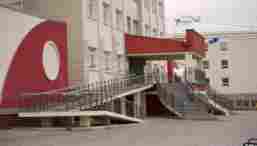 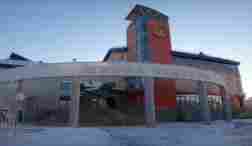 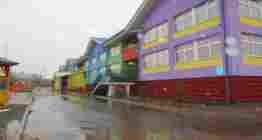 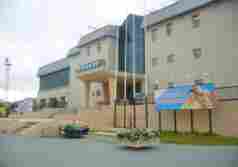 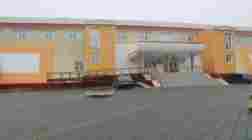 28 декабря 2016 года Департаментом совместно с Салехардской местной общественной организацией семей, воспитывающих детей-инвалидов «МЫНИКО» проведен анализ выполнения в текущем году плана мероприятий «дорожной карты», утвержденного распоряжением Администрации муниципального образования город Салехард от 24 сентября 2015 года № 1636-р «Об утверждении Плана мероприятий муниципального образования город Салехард («дорожной карты») по повышению значений показателей доступности для инвалидов объектов социальной инфраструктуры и услуг в установленных сферах деятельности до 2020 года» (далее – План мероприятий).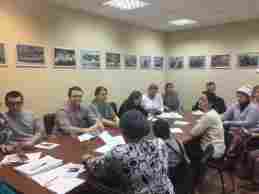 Работа по реализации Плана мероприятий признана удовлетворительной. Исполнение запланированных в «дорожной карте» значений показателей доступности для инвалидов объектов и предоставляемых услуг по итогам 2016 года достигло 100%. Для приведения муниципальных объектов в соответствие с нормами доступности в 2016 году осуществлялись адаптационные мероприятия по обустройству парковочных мест для инвалидов на автомобильных стоянках, расположенных в границах объектов улично-дорожной сети города Салехарда, приобретению и установке тактильных (рельефных) табличек, указателей, пиктограмм, проводилась адаптация входных групп по расширению дверных проемов путем проведения ремонтов и другие виды адаптационных работ. Согласно Плану мероприятий по поэтапному повышению значений показателей доступности предоставляемых инвалидам услуг с учетом имеющихся у них нарушенных функций организма, а также по оказанию им помощи в преодолении барьеров, препятствующих пользованию объектами и услугами, на всех муниципальных объектах подготовлены приказы о назначении ответственных лиц, на которых возложено оказание помощи инвалидам, включая сопровождение, проведено обучение (инструктирование) ответственных лиц, персонала, оказывающего транспортные услуги населению, по вопросам, связанным с особенностями предоставления услуг инвалидам в зависимости от стойких расстройств функций организма (зрения, слуха, опорно-двигательного аппарата), разработаны планы мероприятий по адаптации объектов и услуг для инвалидов, которые прошли согласование с общественными организациями инвалидов.В 2016 году на портале «Доступная среда» завершена работа по рассмотрению анкет и утверждению паспортов объектов социальной инфраструктуры, относящихся к муниципальной собственности. Рассмотрены анкеты и утверждены паспорта 34 объектов муниципальной собственности, не включенных в реестр приоритетных объектов социальной инфраструктуры и услуг в приоритетных сферах жизнедеятельности инвалидов и других маломобильных групп населения.15-17 февраля 2016 года прошло обучение представителей негосударственных организаций, акционерных обществ, общественных организаций инвалидов по теме «Создание доступной среды жизнедеятельности инвалидов. Требования. Условия формирования». Программа курсов состояла из теоретической и практической частей. В ходе обучения участники получили практические навыки принимать управленческие решения и разрабатывать паспорт доступности объекта. В обучении приняли участие 46 человек.В адрес руководителей банковских учреждений, гостиниц, учреждений сферы бытового обслуживания, общепита, почтовой связи, транспорта, торговли и др. направлены более 50 писем с методическими пособиями для обучения (инструктирования) сотрудников учреждений организаций по вопросам обеспечения доступности для инвалидов услуг и объектов, на которых они предоставляются, оказания при этом необходимой помощи, рекомендации по выработке управленческих решений по адаптации основных структурных элементов объектов социальной инфраструктуры и по подготовке приказов о назначении ответственных лиц, на которых возложено оказание помощи инвалидам, включая сопровождение. В мае 2016 года специалисты Департамента совместно с региональной общественной организацией инвалидов «Надежда» провели рейд по окружной столице с целью изучения доступности организаций, предоставляющих услуги населению. Данный рейд носил методический характер, были отмечены недочеты, во многих случаях оказана помощь по устранению барьеров, то есть, предложены различные варианты адаптационных мероприятий. По итогам рейда на сайте Департамента в разделе «Доступная среда» размещены фотографии четырех объектов торговли, создавших условия для безбарьерной среды при входе в здание.06 декабря 2016 года на расширенном заседании Совета по развитию малого и среднего предпринимательства в муниципальном образовании город Салехард рассмотрен вопрос «О создании доступной среды для инвалидов и иных маломобильных групп населения на объектах социальной инфраструктуры в муниципальном образовании город Салехард». В ходе рассмотрения сделан акцент на необходимость разработки локальных актов, регламентирующих деятельность в данном направлении в кратчайшие сроки (издание приказов «О проведении паспортизации и назначении лиц, ответственных за паспортизацию», «Об утверждении плана работ («дорожной карты») по повышению значений показателей доступности для инвалидов объекта и услуг, предоставляемых на нем, и назначении лиц, ответственных за его реализацию», «О проведении инструктирования сотрудников организации по вопросам обеспечения доступности для инвалидов услуг и объекта, на котором они предоставляются, оказания при этом необходимой помощи»). Отдельно с индивидуальными предпринимателями обсуждались позиции о назначении одного из заместителей ответственным за разработку и осуществление управленческих решений, а также о выделении финансовых средств для поэтапного повышения уровня доступности для инвалидов объектов организаций, исходя из возможностей её бюджета. В октябре 2016 года 10 человек, участвующих в предоставлении муниципальных услуг населению в сфере образования, социальной защиты населения, физической культуры и спорта, культуры и молодёжной политики, прошли обучение русскому жестовому языку базового уровня. 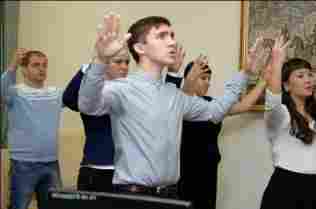 В отчетном периоде с целью повышения уровня доступности муниципальных объектов социальной инфраструктуры были выделены денежные средства из регионального и муниципального бюджетов для проведения адаптационных мероприятий в следующих учреждениях и организациях города: 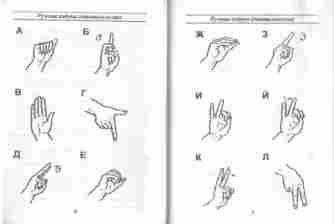 МАУК «Центр культуры и спорта «Геолог», ул. Матросова, д. 31; Департамент по труду и социальной защите населения Администрации муниципального образования город Салехард, ул. Матросова, д. 36;МБУК «Централизованная библиотечная система» Библиотека детского и семейного чтения города Салехарда, ул. Свердлова, д. 17;МАОУ ДОД «Специализированная детско-юношеская спортивная школа олимпийского резерва «Динамо», ул. Мира, д. 11;МАОУ ДОД «Специализированная детско-юношеская спортивная школа олимпийского резерва «Авиатор», ул. Кооперативная, д. 22 «а».Расходование выделенных финансовых средств составило 100%.Дополнительно в рамках муниципальной программы муниципального образования город Салехард «Доступная среда» на 2014-2016 годы пяти образовательным организациям города были выделены денежные средства на приобретение восьми лестничных подъемников.Кроме того, муниципальными организациями используются различные источники привлечения финансовых средств. Это и сметное финансирование, и капитальные вложения. Так, например, в 18 муниципальных образовательных организациях за счет собственных средств установлены кнопки вызова персонала, приобретены информационные указатели, облегчающие навигацию на пути следования, нанесена контрастная маркировка на лестницах (без финансовых затрат), что позволило повысить доступность объектов для инвалидов и иных маломобильных групп населения.В результате проведенных адаптационных мероприятий в 2016 году уровень доступности повысился:для инвалидов, имеющих стойкие расстройства функции зрения, в двух учреждениях сферы физической культуры и спорта стал «доступный полностью», для инвалидов-колясочников, инвалидов с нарушением опорно-двигательного аппарата и слухового аппарата уровень доступности в трёх учреждениях повысился с «временно недоступного» - до «доступного частично».Таким образом, в результате адаптационных мероприятий, проведенных в 2016 году, еще один объект (МАУК «Центр культуры и спорта «Геолог») приобрел статус «доступно полностью». По состоянию на 31 декабря 2016 года 5 объектов социальной инфраструктуры имеют статус «доступно полностью»:в сфере образования – 3;в сфере культуры и молодёжной политики – 2.Информационный материал о реализации «дорожной карты», имеющихся проблемах, недостатках и лучших практиках, а так же нормах законодательства по вопросам доступности для инвалидов услуг, размещен на официальном сайте муниципального образования город Салехард в сети Интернет (salekhard.org), на сайте Департамента (dtszns.ru), в социальных сетях «Контакт» (группа «Социальщик») и «Твиттер».На официальном сайте Департамента размещена вкладка «Доступная среда», в которой публикуются все необходимые материалы по итогам проведенных совещаний, методические пособия для обучения (инструктирования) сотрудников различных организаций по вопросам обеспечения доступности для инвалидов услуг и объектов, на которых они предоставляются, оказания при этом необходимой помощи, а так же регулярно размещается информация о нововведениях в законодательстве в части доступности для инвалидов объектов и услуг.В административные регламенты предоставления муниципальных услуг включены требования к обеспечению условий доступности для инвалидов и иных маломобильных групп населения в установленной сфере деятельности, реестр которых утвержден постановлением Администрации города, регламентируемых Федеральным законом от 01 декабря 2014 года №419-ФЗ «О внесении изменений в отдельные законодательные акты Российской Федерации по вопросам социальной защиты инвалидов в связи с ратификацией Конвенции о правах инвалидов».В связи с изменением порядка разработки и реализации индивидуальной программы реабилитации и абилитации инвалида (ребенка-инвалида), утвержденного приказом Министерства труда и социальной защиты Российской Федерации от 31 июля 2015 года № 528н, в целях максимального информирования инвалидов, в городе Салехард создан консультационный пункт по вопросам предоставления реабилитационных и абилитационных мероприятий на основании ИПРА инвалида (ИПРА ребенка-инвалида). Участие в работе консультационного пункта принимают специалисты:ГБУЗ «Салехардская окружная клиническая больница»;ГБУ ЯНАО «Центр социального обслуживания граждан пожилого возраста и инвалидов в муниципальном образовании город Салехард»;ГКУ ЯНАО «Центр занятости населения города Салехард»;департамента образования Администрации города;управления культуры и молодежной политики Администрации города;управления по физической культуре и спорту Администрации города.Консультационный пункт осуществляет деятельность каждый четвертый четверг месяца с 15.00 до 17.00 часов. В Салехарде осуществляется работа, направленная на привлечение внимания населения к проблемам людей с ограниченными возможностями здоровья, формирования у подрастающего поколения гуманного отношения к инвалидам. В этих целях реализуются социальные проекты, проводятся акции, транслируются социальные ролики о проблемах людей с ограниченными возможностями здоровья.Так, департаментом по труду и социальной защиты населения Администрации муниципального образования город Салехард совместно с муниципальным бюджетным информационным учреждением «Северный ветер» подготовлены семь видеороликов социальной направленности:«Город для всех»;«Добрые люди – добрый город»;«Талант не знает границ»;«Трудоустройство инвалидов»;«Все должно быть по закону»;«Поверь в себя»;«Без преград».В дальнейшем планируется продолжить освещение информации о реализации «дорожной карты» ежеквартально в средствах массовой информации, а также на заседаниях коллегиальных органов.В силу объективных причин остается проблемным вопросом – обеспечение доступности общего имущества в многоквартирных домах для инвалидов. Руководствуясь постановлением Правительства Российской Федерации от 09 июля 2016 года № 649 «О мерах по приспособлению жилых помещений и общего имущества в многоквартирном доме с учетом потребностей инвалида», создана муниципальная комиссия, которая в плановом режиме проводит обследования общего имущества в многоквартирных домах и дает заключения об экономической целесообразности (нецелесообразности) проведения адаптационных работ. В план на 2017 год включены многоквартирные дома, относящиеся к муниципальному жилищному фонду.IV. Социальное партнерство органов местного самоуправления с общественными организациями инвалидовНемалую роль в интеграции инвалидов в муниципальное сообщество, оказании помощи в решении их проблем играют общественные организации и объединения инвалидов. На территории муниципального образования город Салехард осуществляют свою деятельность три общественные организации инвалидов: Региональная общественная организация инвалидов Ямало-Ненецкого автономного округа «Надежда», Ямало-Ненецкая региональная общественная организация «Союз инвалидов «Единение», Салехардская местная общественная организация семей, воспитывающих детей-инвалидов «Мынико».Между органами местного самоуправления и общественными организациями инвалидов систематически осуществляется процесс взаимодействия, который выражается в информировании о социальных проектах, акциях, мероприятиях, проходимых на территории муниципального образования, привлечением в качестве участников в данных мероприятиях.Каждое полугодие проводились встречи по различным вопросам предоставления мер социальной поддержки с представителями Салехардской местной общественной организации семей, воспитывающих детей-инвалидов, «МЫНИКО», ГБУ ЯНАО «Центр социального обслуживания граждан пожилого возраста и инвалидов в муниципальном образовании город Салехард». Взаимодействие осуществляется не только с общественными организациям, но и в работе со спонсорами, которые в период 2016 года принимали активное финансовое участие в проведении мероприятий, а также в оказании благотворительной помощи людям с ограниченными возможностями. 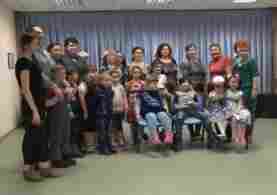 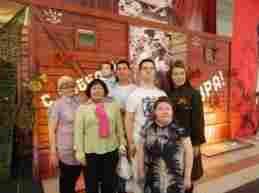 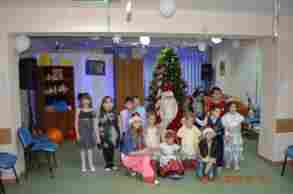 Благотворительная помощь оказывается в разных формах (адресной и группе лиц, финансовой поддержке и натуральном виде), как крупными компаниями и индивидуальными предпринимателями, так и физическими лицами. Важную роль в решении вопросов жизнедеятельности инвалидов (детей-инвалидов) и семей, имеющих детей, играет Координационный совет по делам инвалидов муниципального образования город Салехард (далее – Координационный совет), в состав которого входят представители органов местного самоуправления, общественных организаций, специалисты департамента и муниципальных учреждений социального обслуживания населения. Возглавляет работу Координационного совета заместитель Главы Администрации города по социальной политике И.М. Максимова. На каждом заседании Координационного совета рассматриваются вопросы, направленные на решение проблем, затрагивающих интересы людей с ограниченными возможностями здоровья и семей с детьми. Традицией стало приглашение на заседание советов представителей общественности и средств массовой информации. Решения Координационного совета доводятся до всех заинтересованных структурных подразделений Администрации города, муниципальных предприятий и учреждений и общественных организаций и способствуют более качественному и быстрому решению поставленных проблем, выработке тактических задач по направлениям деятельности и осуществлению контроля за принятыми решениями.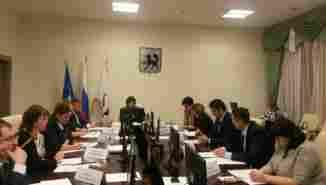 Информация о рассматриваемых вопросах постоянно размещалась на сайте департамента. В 2016 году проведено два заседания Координационного совета, решения которого направлены на улучшение положения людей с ограниченными возможностями в муниципальном образовании город Салехард. На заседаниях были рассмотрены следующие вопросы:О социально-экономическом положении в муниципальном образовании город Салехард;Об исполнении совместного плана мероприятий, направленных на профилактику первичной инвалидности на территории муниципального образования город Салехард на 2015-2016 годы, в 2015 году;О перспективах развития доступности дополнительного образования для детей с ограниченными возможностями здоровья в муниципальном образовании город Салехард;О деятельности профессиональных образовательных учреждений, расположенных на территории города;Салехарда, по созданию условий обучения и дальнейшего трудоустройства граждан с ограниченными возможностями здоровья;Об адаптации уличной сети и территорий, прилегающих к объектам социальной инфраструктуры, к потребностям маломобильных групп населения (текущее состояние, планы и перспективы);Об исполнении Плана мероприятий муниципального образования город Салехард («дорожной карты») по повышению значений показателей доступности для инвалидов объектов социальной инфраструктуры и услуг в установленных сферах деятельности в 2016 году и о планируемых мероприятиях на 2017 год.По итогам принятых решений на Координационном совете по делам инвалидов реализованы следующие мероприятия:1. Продолжена реализация мероприятий по адаптации объектов социальной инфраструктуры: проанализирована степень доступности структурных подразделений Администрации города в соответствии со строительными правилами и нормами, подготовлена заявка о финансовой потребности для проведения адаптационных работ на 2017 год в рамках муниципальной программы муниципального образования город Салехард «Доступная среда» на 2017-2020 годы, государственной программы Ямало-Ненецкого автономного округа «Доступная среда» на 2014-2020 годы».2. Продолжено проведение мониторинга реализации Плана мероприятий муниципального образования город Салехард («дорожной карты») по повышению значений показателей доступности для инвалидов объектов социальной инфраструктуры и услуг в установленных сферах деятельности3. Осуществляется методическая помощь негосударственным организациям, предоставляющим услуги населению, в планировании  мер по обязыванию персонала оказывать инвалидам помощь в преодолении барьеров, мешающих им получать услуги и пользоваться объектами, в которых они предоставляются, наравне с другими лицами.  4. Продолжено осуществление контроля за реализацией № 419-ФЗ «О внесении изменений в отдельные законодательные акты Российской Федерации по вопросам социальной защиты инвалидов в связи с ратификацией Конвенции о правах инвалидов» в части внесения изменений в административные регламенты предоставления муниципальных услуг.5. Продолжена работа по замене подвижного состава АТП на низкопольные автобусы в рамках муниципального контракта по содержанию автомобильных дорог общего пользования местного значения, обеспечены необходимыми техническими средствами организации дорожного движения, городские автомобильные стоянки, на которых необходимо было обозначить места парковки для лиц с ограниченными возможностями.V. ЗаключениеСоциальная поддержка инвалидов на протяжении многих лет является одним из приоритетных направлений социальной политики как в России в целом, так и на Ямале, призванных сохранять и поддерживать социальную стабильность среди жителей. Несмотря на непростую экономическую ситуацию, в 2016 году социальные гарантии были сохранены в полном объёме на всех уровнях власти. Во исполнение послания Президента Российской Федерации Федеральному Собранию и поручений, прозвучавших в 2014 году в ежегодном докладе Губернатора Ямало-Ненецкого автономного округа о положении дел в регионе, в 2016 году продолжена работа по формированию безбарьерной среды для инвалидов во всех сферах жизни. Формирование безбарьерной среды осуществлялось за счет средств бюджетов всех уровней, в том числе, и за счет средств государственной программы Ямало-Ненецкого автономного округа «Доступная среда на 2014-2020 годы», задачами которой являются:Совершенствование нормативно-правовой базы и формирование организационной основы для создания доступной среды жизнедеятельности инвалидов и других маломобильных групп населения.Повышение уровня доступности приоритетных объектов социальной инфраструктуры для инвалидов и других маломобильных групп населения, доступности и качества реабилитационных услуг.Повышение уровня просвещенности населения о вопросах инвалидности, формирование уважительного отношения к правам инвалидов.Такой комплексный подход к решению проблемы позволил только за последние шесть лет почти в два раза увеличить долю доступных для инвалидов и других маломобильных групп населения приоритетных объектов социальной, транспортной, инженерной инфраструктуры в общем количестве приоритетных объектов.Работа в этом направлении будет продолжена и в 2017 году, для повышения её проводится ежеквартальный мониторинг реализации Плана мероприятий («дорожных карт») по повышению значений показателей доступности для инвалидов объектов и услуг. Перспективы на 2017 год:1. Реализация Плана мероприятий муниципального образования город Салехард («дорожной карты») по повышению значений показателей доступности для инвалидов объектов социальной инфраструктуры и услуг в установленных сферах деятельности до 2020 года. 2. Осуществление контроля за реализацией № 419-ФЗ «О внесении изменений в отдельные законодательные акты Российской Федерации по вопросам социальной защиты инвалидов в связи с ратификацией Конвенции о правах инвалидов».3. Проведение инструктирования руководителей и специалистов негосударственных организаций по вопросам принятия управленческих решений в части обеспечения доступности объектов и услуг каждую вторую среду месяца.4. Доработка планов мероприятий («дорожных карт») по повышению значений показателей доступности для инвалидов объектов и услуг в муниципальном образовании город Салехард в части продления периода действия до 2030 года, когда будут достигнуты 100% значения показателей доступности объектов и услуг для всех категорий инвалидов.5. Принятие мер по адаптации уличной сети и территорий, прилегающих к объектам социальной инфраструктуры, к потребностям маломобильных групп населения (текущее состояние, планы и перспективы).6. Принятие мер по адаптации спортивных площадок к потребностям маломобильных групп населения на территории муниципального образования город Салехард.7. Принятие мер по обеспечению доступности к потребностям инвалидов киноконцертных залов учреждений культуры.8. Рассмотрение вопросов соблюдения законодательства об инвалидах в рамках проведения заседаний Городской (территориальной) трёхсторонней комиссии по регулированию социально-трудовых отношений муниципального образования город Салехард и Совета по развитию малого и среднего предпринимательства в муниципальном образовании город Салехард;9. Рассмотрение и дальнейшее согласование анкет и паспортов доступности объектов социальной инфраструктуры негосударственного сектора города Салехарда для последующего размещения на портале «Доступная среда».***Доступная среда - это не только улучшение окружающей среды, а также доступность образования, трудоустройство и пособия по инвалидности. В данном докладе отражены все сферы, которые жизненно необходимы для людей с ограниченными возможностями. Несмотря на ряд нерешенных на сегодняшний день проблем, проводимая работа за последние годы по созданию доступной среды жизнедеятельности для людей с ограниченными возможностями здоровья в муниципальном образовании город Салехард позволила повысить уровень доступности приоритетных объектов социальной инфраструктуры, обеспечить их права на получение услуг в различных сферах жизнедеятельности и приблизиться к поставленной цели – сделать город Салехард городом равных возможностей для всех групп населения.№Наименование разделаСтр.I.Динамика численности инвалидов и структура инвалидности в муниципальном образовании город Салехард31.1.Динамика численности инвалидов  в муниципальном образовании город Салехард31.2.Показатели уровня и структуры первичной инвалидности взрослого населения в муниципальном образовании город Салехард41.3.Показатели уровня и структуры первичной инвалидности детского населения в муниципальном образовании город  Салехард6II.Социально-экономическое положение инвалидов в муниципальном образовании город Салехард82.1.Материально-бытовое положение инвалидов  82.2.Система мер социальной поддержки инвалидов102.3.Организация процесса реабилитации16III.Обеспечение доступности объектов социальной инфраструктуры и услуг для инвалидов в муниципальном образовании город Салехард45IV.Социальное партнерство органов местного самоуправления с общественными организациями инвалидов    50V.Заключение51Категории населенияПериодПериодПериодПериодПериодКатегории населенияна01.01.2013на 01.01.2014на01.01.2015на01.01.2016на01.01.2017Население города Салехарда (чел.)46 94948 22748 60748 68248 682Детское население города Салехарда (чел.)11 74812 96512 60112 77712 777Всего инвалидов, проживающих в городе Салехарде (доля инвалидов от населения города), из них:1 761(3,75%)1 591(3,30%)1 457(3%)1 437(2,9%)1 665(3,4%)инвалиды старше 18 лет1 5991 4021 2661 2211 425дети-инвалиды (доля детей-инвалидов от численности детского населения)177(1,5%)189(1,46%)191(1,5%)216(1,7%)240(1,9%)Основные классы и группы болезней:2013 год2014 год2015 год2016 годПсихические расстройства и расстройства поведения30485049Болезни нервной системы9111323Эндокринные болезни1812250Болезни глаза и придаточного аппарата141697Врожденные аномалии9121313№ п/пВид социальной поддержкиКоличество льготополучателейСумма(тыс. руб.)1.Оплата жилищно-коммунальных услуг1 399 чел.37 980,12.Абонентная выплата за пользование квартирным телефоном309 чел.1 025,03.Материальная помощь ко Дню инвалида1 497 чел.1 497,04.Возмещение расходов по оплате приобретения автомобиля, а также фактических транспортных расходов по доставке транспортного средства до места жительства005.Ежемесячное детское пособие на ребенка инвалида193 чел.3 448,66.Ежемесячное пособие неработающим инвалидам165 чел.4 035,17.Ежемесячная компенсационная выплата одному из неработающих трудоспособных родителей, осуществляющим уход за ребёнком инвалидом104 чел.14 208,98.Оплата проезда:- возмещение расходов стоимости проезда на лечение детям-инвалидам,- возмещение расходов стоимости проезда на отдых (лечение) неработающим инвалидам с детства22 чел.9 чел.13 чел.659,4438,3221,19.Предоставление единого проездного билета159 чел.804,710.Предоставление помощи инвалидам на основе социальных контрактов10 чел.1 759,7Число инвалидов, обеспеченных лекарственными средствамиЧисло инвалидов, обеспеченных лекарственными средствами2012 год1 582 чел.2013год1 610 чел.2014 год1 591 чел.2015 год1 493 чел.2016 год1 093 чел.Сумма затрат на обеспечение лекарственными препаратами инвалидовСумма затрат на обеспечение лекарственными препаратами инвалидовдополнительное лекарственное обеспечение (федеральный бюджет)2012 год9 472 159,542013 год8 031 447,742014 год11 021 199,502015 год17 700 395,722016 год19 999 501,132014-2016 гг.2014-2016 гг.2014-2016 гг.Общее количество обслуженных инвалидов (человек/медицинских услуг)В том числе по ИПРВ том числе по ИПРИнвалиды (взрослые)Человек/услугДети- инвалиды Человек/услуг2014 год – 1 766/3 1511 608/2 677153/4742015 год – 1 427/3 041 1 272/2 561155/4802016 год – 1 330/2 8331 180/2348150/485Заболевание2012 год2013 год2014 год2015 год2016 годВсего, из них:141+62=203169132133+(85 псх.)139+(91 псх.)Заболевания органов зрения1316202021Заболевания органов слуха78978ВПР4446463443Заболевания органов дыхания1000Заболевания костно-мышечной системы67654Новообразования810121313Заболевания эндокринной системы 1315181517Психические заболевания238591Болезни крови2211Последствия травм34312Инфекционные болезни2210Болезни органов пищеварения1121Метод реабилитации2015 год2015 год2016 год2016 годМетод реабилитацииКоличество детейКоличество услугКоличество детейКоличество услугФизиопроцедуры4833356444Спелеокамера6601282Гидромассаж4143034280Массаж5150084699ЛФК77099204Механическая терапия (Локомат, вертикалиатор)2023024158Нирвана1313028155Дневной стационар63864233898ПоказателиКоличество обратившихся инвалидовКоличество обратившихся инвалидовКоличество обратившихся инвалидовКоличество обеспеченных инвалидовКоличество обеспеченных инвалидовКоличество обеспеченных инвалидовПоказатели2014 год2015 год2016 год2014 год2015 год2016 годТехнические средства реабилитации и протезно-ортопедические изделия2 337 чел.1 684 чел.4 253 чел.1 330 чел.1 600 чел.3 846 чел.Компенсация за технические средства реабилитации698 чел.731 чел.1 886 чел.693 чел.646 чел.1 886 чел.В том числе компенсация по оплате проезда71 чел.57 чел.168 чел.71 чел.чел.168 чел.Число детей-инвалидов2012 год2013 год2014 год2015 год2016 годпосещающих дошкольные образовательные организации2744455758посещающих общеобразовательные учебные заведения95112100105128обучающихся в коррекционных классах 5059495558получивших образовательную субсидию001 (44 960 рублей)1 (52 960 рублей)1 (55 336 рублей)с нарушением интеллекта, получающих образовательные услуги4139413941обучающихся на дому2526252533Направленность группыКоличество групп для детей с ОВЗКоличество групп для детей с ОВЗКоличество групп для детей с ОВЗКоличество групп для детей с ОВЗНаправленность группы2013 год2014 год2015год2016 годГруппы компенсирующей направленности1212910Группы комбинированной направленности11111414Лекотека1111Итого24242425Класс Количество групп для детей с ОВЗКоличество групп для детей с ОВЗКоличество групп для детей с ОВЗКоличество групп для детей с ОВЗКласс 2013 год2014 год2015год2016 годДля детей с задержкой психического развития16151518Для детей с умственной отсталостью881012Итого 24232530Наименование государственной услуги2012 год2013 год2014 год2015 год2016 годорганизация профессиональной ориентации граждан12 чел1 чел.25 чел.22 чел.64 чел.психологическая поддержка безработных граждан7 чел.5 чел.14 чел.3 чел.9 чел.услуга по профессиональному обучению и дополнительному профессиональному образованию, включая обучение в другой местности1 чел.01 чел.1 чел.3 чел.социальная адаптация безработных граждан 6 чел.4 чел.8 чел.5 чел.10 чел.содействие самозанятости безработных граждан 001 чел. (оказание услуг по перевозке пассажиров)1 чел. (оказание консультационных услуг)1 чел.В 2015 году работодателями города Салехарда в счет квоты фактически создано рабочих мест: В 2015 году работодателями города Салехарда в счет квоты фактически создано рабочих мест: Выделено, из них:- осуществляют трудовую деятельность инвалиды- рабочие места остаются вакантными22595130В 2016 году работодателями города Салехарда в счет квоты фактически создано рабочих мест: В 2016 году работодателями города Салехарда в счет квоты фактически создано рабочих мест: Выделено, из них:- осуществляют трудовую деятельность инвалиды- рабочие места остаются вакантными.219103116Наименование государственной услуги2014 год2015 год2016 годЧисленность инвалидов, обратившихся в центр занятости (чел.)463852Численность инвалидов, трудоустроенных, всего (чел.)из них в рамках:- государственной программы Ямало-Ненецкого автономного округа «Содействие занятости населения на 2014-2020 гг.»;- квотирования рабочих мест;- самостоятельно17854157712813141Численность инвалидов, получивших услуги по профессиональной ориентации (чел.)252264Численность инвалидов, получивших услуги по психологической поддержке (чел.)1439Численность инвалидов, получивших услуги по профессиональному обучению (чел.)113Численность инвалидов, получивших услуги по социальной адаптации (чел.)8510Численность инвалидов, получивших услуги по самозанятости (чел.)1 (оказание финансовой поддержки по организации предпринимательства в сфере предоставления услуг по перевозке пассажиров) 1 (оказание консультативной помощи)1 (оказание консультативной помощи)№Структурные подразделения*Количество обслуженных граждан с ограниченными возможностями здоровья (чел.)*Количество обслуженных граждан с ограниченными возможностями здоровья (чел.)*Количество обслуженных граждан с ограниченными возможностями здоровья (чел.)*Количество обслуженных граждан с ограниченными возможностями здоровья (чел.)*Количество обслуженных граждан с ограниченными возможностями здоровья (чел.)Количество оказанных социальных  услуггражданам с ограниченными возможностями здоровьяКоличество оказанных социальных  услуггражданам с ограниченными возможностями здоровьяКоличество оказанных социальных  услуггражданам с ограниченными возможностями здоровьяКоличество оказанных социальных  услуггражданам с ограниченными возможностями здоровьяКоличество оказанных социальных  услуггражданам с ограниченными возможностями здоровья№Структурные подразделения20122013201420152016201220132014201520161234567891011121Отделение социальной реабилитации61 (20 инв. старше/41 ДИ)79 (41 инв. старше/38 ДИ)73 (18 инв. старше 18 лет/55 ДИ)65(10 инв. старше 18 лет/55 ДИ)65 (10 инв. старше 18 лет/55 ДИ)10404(986 инв. старше /9418 ДИ)10815 (5018 инв. старше /5797 ДИ)26326 (9498 инв.старше 18 лет/16828 ДИ)12800 (1469 инв. старше 18 лет/11331 ДИ)11439 (1364 инв. старше 18 лет/10075 ДИ)2Специализированное отделение социально-медицинского обслуживания на дому83(1 РИ)92(2 РИ)93(1 РИ)80 (1РИ)8544927(667 ДИ)55502 (340 ДИ)54521 (210 ДИ)66631 (34 РИ)685543Отделение социального обслуживания на дому**1149**1967236649714Отделение дневного пребывания22*291172991*8767257535335Отделение срочного социального сервиса140(27 ДИ)118(26 ДИ)116(20 ДИ)5876475(27ДИ)534(26 ДИ)586(20 ДИ)4687156Отделение социального сервиса**188(22 ДИ)257(39 ДИ)90 (20 ДИ)129 (11 ДИ)**1584(90 ДИ)1603(307 ДИ)959 (104 ДИ)1063 (93 ДИ)7Отделение социального обслуживания на дому (филиал в Шурышкарском районе)---3535-1682011444ИТОГО:30669 ДИ323*88 ДИ363***89 ДИ288*65 ДИ305*58 ДИ5879710112 ДИ684356253 ДИ9377017365 ДИ10261911469ДИ10171910168 ДИ2012 год2013 чел.2014 год2015 год2016 год45566861872012 год2013 год2014 год2015 год2016 год1 399 чел.586 чел.1 456 чел.1 279 чел.1973 чел.социокультурная реабилитациясоциокультурная реабилитациясоциокультурная реабилитациясоциокультурная реабилитацияадаптация объектов культурыадаптация объектов культурыадаптация объектов культурынаправлениянаправлениянаправлениянаправлениянаправлениянаправлениянаправленияВыявление творчески одаренных людей из числа инвалидовОрганизация обучения инвалидов (детей-инвалидов) самостоятельным видам досуговой деятельностиРеализация культурно-массовых мероприятий различного уровня для инвалидовСовершенствование форм работы с инвалидами (детьми-инвалидами) на базе городских библиотекРегламентирование деятельности учрежденияОбеспечение сопровождения по учреждению инвалидовПроведение мероприятий по адаптации зданийкласс эстетического развитиядетская филармонияклуб инклюзивного танца «Вершина»хор «Ветеран»фестиваль творчества «Мы - вместе!»конкурс творческих работ «Искры таланта»клуб «Ветеран»спортивно-оздоровительный клуб «Аквилон»участие в работе клубных формирований учреждениймастер-классы и выставки  в КДЦ «Наследие»проекты МАУК «ЦКиС «Геолог»проекты филиала МАУК «ЦКиС «Геолог» и «КДЦ Наследие»проекты МБУК «ЦБС»центр социокультурной реабилитациипрограмма «Преодоление»сотрудничество с заинтересованными организациями города издание приказов об ответственных лицах за организацию реализации дорожной карты разработка планов по направлениямпрохождение обученияразработка инструкций по обслуживанию (сопровождению) инвалидовпроведение инструктажей по обслуживанию (сопровождение) инвалидоввнесение изменений в должностные инструкции сотрудников, за которыми закреплены обязанности по принятию мер для обеспечения доступности для инвалидовреализация мероприятий МП « МО «Доступная среда»реализация управленческих решений, внесенных в паспорта доступностиактуализация паспортов доступности